РЕСПУБЛИКА МОРДОВИЯ АДМИНИСТРАЦИЯ КОЧКУРОВСКОГОМУНИЦИПАЛЬНОГО РАЙОНАРЕСПУБЛИКИ МОРДОВИЯПОСТАНОВЛЕНИЕот 25.04.2024 № 226-п Об утверждении сводного отчета об эффективности реализации муниципальных программ в 2023 годуВ целях реализации положений Федерального закона от 28 июня 2014 года            №172-ФЗ «О стратегическом планировании в Российской Федерации», в соответствии                       с пунктом 2 статьи 179 Бюджетного кодекса Российской Федерации, администрация Кочкуровского муниципального района ПОСТАНОВЛЯЕТ:1. Утвердить прилагаемый сводный отчет об эффективности реализации муниципальных программ в 2023 году.2. Настоящее постановление вступает в силу после его официального опубликования.Глава                                                           Кочкуровского муниципального района          С.Н. ГерасимоваУТВЕРЖДЕН                        постановлением администрации Кочкуровского муниципального района                                                                       от 25.04.2024 № 226-пСводный отчетоб эффективности реализации муниципальных программ в 2023 году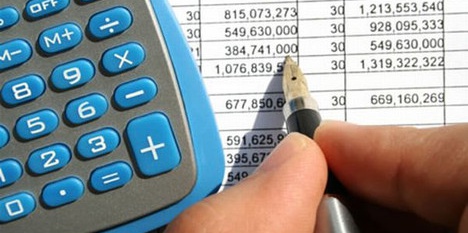  СодержаниеМуниципальные программы, реализуемые на территории Кочкуровского муниципального района Республики Мордовия в 2023 году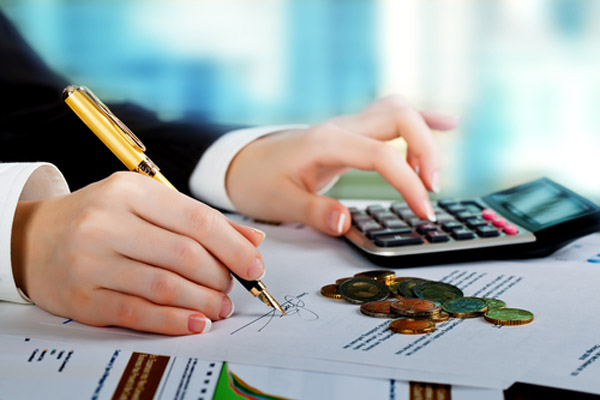 1. Муниципальная программа «Повышение эффективности управления муниципальными финансами в Кочкуровском муниципальном районе»Современное состояние и развитие системы управления муниципальными финансами в Кочкуровском муниципальном районе характеризуется проведением ответственной и прозрачной бюджетной политики,  концентрацией бюджетных инвестиций на реализацию приоритетных инвестиционных проектов и программ, направленностью бюджетных расходов на оптимизацию бюджетной сферы, ее эффективное функционирование и повышение качества оказываемых муниципальных услуг.Программа направлена на регулирование бюджетной, межбюджетной и долговой сферы. Устойчивая система муниципальных финансов играет одну из ключевых ролей в модернизации экономики района, создании условий для повышения ее эффективности и конкурентоспособности, долгосрочного устойчивого развития и улучшения инвестиционного климата. Процесс реформирования системы управления муниципальными финансами Кочкуровского муниципального района  осуществлялся в рамках проводимой в Российской Федерации бюджетной реформы. Были реализованы последовательные процессы реформирования бюджетного процесса в целях совершенствования системы управления региональными финансами, повышения эффективности бюджетных расходов и перехода к новым методам бюджетного планирования, ориентированного на конечный результат.Была проведена работа по формированию нормативно-правовой и организационной базы регулирования бюджетных отношений. Поэтапно внедрялись инструменты бюджетирования, ориентированного на результат. Вместе с тем развитие бюджетного законодательства и бюджетной системы Российской Федерации, а также тенденции в российской экономике  в целом ставят задачи по дальнейшему совершенствованию и развитию бюджетного процесса и управления муниципальными финансами в районе.При улучшении общей макроэкономической ситуации продолжились укрепление бюджетной системы района, повышение ее устойчивости и сбалансированности. Бюджет Кочкуровского муниципального района  за 2023 год исполнен по доходам на 100,6 процента к годовым плановым назначениям, по расходам на  98,8 процента. Бюджет исполнен с профицитом в размере 6344,7 тыс. рублей. Отклонение от плана образовалось в результате начисления заработной платы  с начислениями за  декабрь 2023 года, оплата, которой пройдет в январе 2024 года. Собственные доходы бюджета Кочкуровского муниципального района  исполнены в сумме 73140,6 тыс. рублей, что составляет 105,4 процента к годовым плановым назначениям.В 2023 году по сравнению с 2022 годом доходы бюджета Кочкуровского муниципального района уменьшились на 3,9 процента, расходы уменьшились  на  4,9 процента. При этом собственные доходы бюджета Кочкуровского муниципального района увеличились на 39,4 процента.В сложившихся условиях основными направлениями дальнейшего реформирования сферы муниципальных финансов и совершенствования бюджетной политики явились:развитие программно-целевых принципов бюджетного планирования в рамках муниципальных программ Кочкуровского муниципального района, бюджетирования, ориентированного на достижение результата;обработка финансовых механизмов обеспечения выполнения муниципальных заданий муниципальными учреждениями Кочкуровского муниципального района, повышение качества оказания муниципальных услуг.Программа определила основные направления (цели) развития и функционирования бюджетной системы Кочкуровского муниципального района, а также финансовое обеспечение и механизмы реализации предусматриваемых мероприятий и показатели их результативности.Реализация мероприятий, предусмотренные настоящей программой, позволили повысить качество управления бюджетным процессом Кочкуровского муниципального района, результативность и эффективность расходования бюджетных средств, обеспечили обоснованность и прозрачность планируемых бюджетных ассигнований Кочкуровского муниципального района  и доступность осуществления контроля со стороны общественности за их планированием и расходованием.Реализация  Программы обеспечила:1) сбалансированность консолидированного бюджета Кочкуровского муниципального района в соответствии с требованиями Бюджетного кодекса Российской Федерации;2) определение финансовых условий на долгосрочную перспективу для решения задач социально-экономического развития Кочкуровского муниципального района;3) создание условий для повышения эффективности управления муниципальными финансами в Кочкуровском муниципальном районе при выполнении муниципальных функций и обеспечении потребностей граждан и общества в муниципальных услугах, повышения их доступности и качества;4) переход на формирование бюджета Кочкуровского муниципального района на принципах программно-целевого планирования, контроля и последующей оценки эффективности использования бюджетных средств. 5) повышение бюджетной дисциплины органов местного самоуправления;6) сохранение объема расходов на обслуживание муниципального долга Кочкуровского муниципального района на уровне, не превышающем предельных значений, установленных Решением Совета депутатов Кочкуровского муниципального района.Основным стратегическим приоритетом муниципальной политики в сфере управления муниципальными финансами Кочкуровского муниципального района явились эффективное использование бюджетных ресурсов для обеспечения динамичного развития экономики, повышения уровня жизни населения и формирования благоприятных условий жизнедеятельности в Кочкуровском муниципальном районе. Объем финансовых средств, запланированный по программе на 2023 год                       10430,8 тыс. руб., фактически освоенный объем финансирования программы за 2023 год составил 10236,0 тыс. руб. Степень соответствия запланированному уровню затрат составил 98,1%.Степень достижения целей программы – 105,8%. Уровень эффективности реализации программы составляет 107,3 %. Муниципальная программа «Повышение эффективности управления муниципальными финансами в Кочкуровском муниципальном районе» считается  эффективной.2. Муниципальная программа «Развитие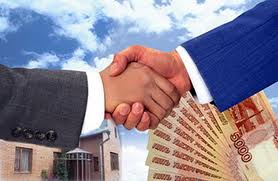 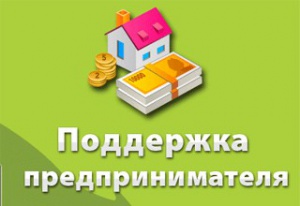 субъектов малого и среднего предпринимательства                               в Кочкуровском муниципальном районе  на 2020-2025 годы»Реализация государственной политики по поддержке и развитию предпринимательства осуществляется через муниципальную программу «Развитие субъектов малого и среднего предпринимательства в Кочкуровском муниципальном районе на 2020-2025 годы», которая утверждена постановлением администрации Кочкуровского муниципального района от 12 ноября 2019 г.  №604-п (с изменениями от 21.09.2021 г. №521-п, от 21.01.2022 г. №46-п). Основные направления поддержки малого и среднего предпринимательства, предусмотренные в программе: расширение доступа малого и среднего предпринимательства к финансовым ресурсам, развитие инфраструктуры поддержки малого и среднего предпринимательства, правовое, информационное, консультационное и методическое обеспечение малого и среднего бизнеса, формирование благоприятной среды для малого и среднего предпринимательства.По состоянию на 1 января 2024 г. зарегистрирован 235 субъектов МСП.                     По сравнению с 2022 годом, количество представителей малого бизнеса увеличилось на 44 единицы.Основное направление деятельности – сельское хозяйство, также присутствует торговля и сфера услуг.Перечень показателейСубъектами малого бизнеса, осуществляющие свою деятельность на территории района, создано 32 новых рабочих места, с увеличением на 8 рабочих мест к уровню 2022 года. В отрасли «Сельское хозяйство» - 9 рабочих мест; в сфере туризма – 8 рабочих мест; в сфере торговли – 5 рабочих мест; предоставление услуг - 10 рабочих мест.От уплаты налога на профессиональный доход самозанятыми за 2023 год в районный бюджет поступило 126,0 тыс. рублей.Активно развивается в Кочкуровском районе туристический бизнес.                    Огромный вклад в развитие туристической индустрии вносит малый и средний бизнес.База отдыха «Карнай» (ООО «Агрофирма «Норов»).     Сафари парк «Кречет» (ИП Каткова). ООО «КиТ»в в с.Сабаево  планирует открытие современного песчаного пляжа в с.Сабаево. В с.Сабаево работает круглогодичное место для отдыха «Песчаный берег»               (ИП Кафтайкин А.В.).Положительную роль в динамичном развитии бизнеса сыграла государственная поддержка.Всего в 2023 году субъектами малого бизнеса Кочкуровского района получено государственной поддержки на сумму 149 млн. рублей.                                       В 2023 году в число победителей конкурса на грантовую поддержку общественных и предпринимательских инициатив в туризме от Кочкуровского района вошли 2 проекта на общую сумму 20 млн. рублей (на условиях софинансирования не менее 50 % от суммы гранта). 1. Проект «Развитие пляжа на берегу пруда Карнай»2. Проект «Развитие и обустройство территории пляжа реки Сура».В рамках заключения социального контракта 13 человек открыли собственное дело. Финансовая поддержка составила на общую сумму 4 млн. 450 тыс. рублей.Через Автономное учреждение Микрокредитная компания «Центр микрофинансирования РМ» и Микрокредитную компанию «Фонд поддержки предпринимательства РМ» 2 субъекта МСП получили микрозаймы на общую сумму                  1 млн. 32 тыс. рублей.Предприятиями АПК района получено государственной поддержки на сумму                123 млн. рублей (14 субъектов) за счет республиканского и федерального бюджетов              (в т.ч. получен грант «Агростартап»  3 млн. рублей на развитие мясного скотоводства).В целях повышения эффективности взаимодействия органов местного самоуправления с субъектами малого бизнеса и создания условий по формированию благоприятного инвестиционного климата, обеспечению защиты прав и интересов субъектов предпринимательской и инвестиционной деятельности в Кочкуровском муниципальном районе созданы:1.Совет предпринимателей при администрации Кочкуровского муниципального района, утвержденный постановлением администрации Кочкуровского муниципального района от 06.04.2021 г. № 199-п;2.Совет по улучшению инвестиционного климата Кочкуровского муниципального района и положение о формировании реестра инвестиционных площадок на территориии Кочкуровского муниципального района Республики Мордовия, утвержденный постановлением администрации Кочкуровского муниципального района от 31.10.2023 г. № 620-п.В 2023 году в администрации Кочкуровского муниципального района проведено  6 заседаний Советов.В целях реализации региональных проектов «Улучшение условий ведения предпринимательской деятельности», «Расширение доступа субъектов МСП к финансовой поддержке, в том числе к льготному финансированию», «Акселерация субъектов малого и среднего предпринимательства», «Популяризация предпринимательства» администрацией  Кочкуровского муниципального района на официальном сайте в разделе «Развитие субъектов малого и среднего предпринимательства регулярно размещается информация: - о проведении форумов, конкурсов, семинаров, тренингов по информированию и консультированию субъектов малого и среднего предпринимательства, повышению квалификации предпринимателей;- информация по фондам поддержки малого предпринимательства Республики Мордовия, организациям микрофинансирования.Программой был предусмотрен  общий объем финансирования бюджетных средств района на 2023 год  - 50,0 тыс. руб., в том числе из них: 45,0 тыс.руб. - на получение субсидий на оплату части процентов (возмещение 1/3 ставки рефинансирования) субъектам малого бизнеса. Субсидий субъектам  малого бизнеса не было направлено, по причине отсутствия претендентов на  получение субсидий на оплату части  процентов за  пользование кредитами российских кредитных организаций. Подводя итоги оценки эффективности реализации муниципальной  программы «Развитие субъектов малого и среднего предпринимательства в Кочкуровском муниципальном районе  на  2020-2025 годы» можно отметить следующее.Уровень эффективности реализации программы составил 89,4%, программа считается эффективной.  3. Муниципальная программа «Жилище» 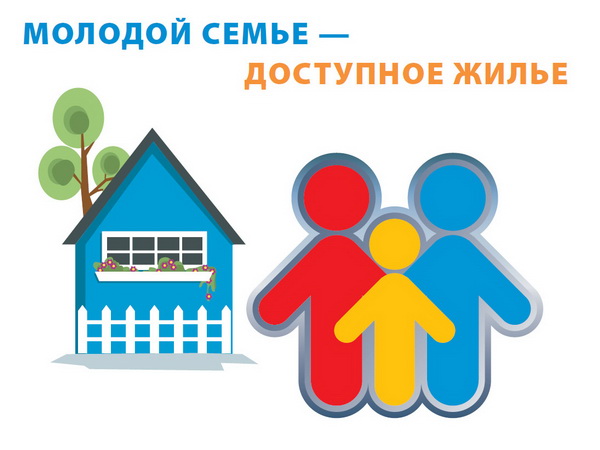 Кочкуровского муниципального района на 2020-2025 годы»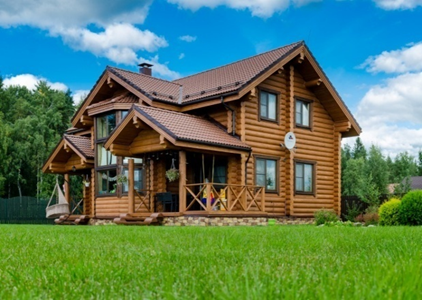 Целью является государственная поддержка в решении жилищной проблемы молодых семей, признанных в установленном порядке, нуждающимися в улучшении жилищных условий. Задачи:- предоставление молодым семьям - участникам подпрограммы социальных выплат на приобретение жилья или строительство индивидуального жилого дома;- создание условий для привлечения молодыми семьями собственных средств, дополнительных финансовых средств, кредитных и других организаций, предоставляющих кредиты и займы, в том числе ипотечных жилищных кредитов для приобретения жилья или строительства индивидуального жилья. Программные мероприятия направлены на реализацию поставленных задач и подразделяются на мероприятия по стимулированию жилищного строительства, поддержке платежеспособного спроса на жилье, организационные и другие мероприятия. Мероприятия направлены на:содействие развитию ипотечного жилищного кредитования; улучшение качества жилищного фонда;создание условий для привлечения средств частных инвесторов в развитие коммунальной инфраструктуры, необходимой для обеспечения жилищного строительства;создание условий для банковского кредитования застройщиков на цели жилищного строительства, в том числе жилищных некоммерческих объединений граждан, индивидуальных застройщиков, участников долевого строительства;содействие организации жилищного строительства жилищными некоммерческими объединениями граждан, в том числе жилищно-строительными кооперативами;стимулирование частной инициативы граждан и частных застройщиков;совершенствование структуры производства основных видов строительных материалов и изделий для жилищного строительства.В 2023 году на реализацию программы не было   выделено средств. " Обеспечение жилыми помещениями детей-сирот, детей, оставшихся без попечения родителей, а также лиц из их числа в Кочкуровском муниципальном районе Республики Мордовия" Объемы финансирования (рублей, в ценах соответствующих лет)Результаты обеспечение жилыми помещениями детей-сирот, детей, оставшихся без попечения родителей, а также лиц из их числа в Кочкуровском муниципальном районе Республики Мордовия" Степень выполнения запланированных мероприятий  и получения ожидаемых результатов составил 100%. Средняя  степень достижения  значений показателей (индикаторов) за 2023 год составила 100%.Уровень эффективности реализации программы составил 100%, программа считается эффективной.4. Муниципальная программа «Развитие культуры и туризма Кочкуровского  муниципального района Республики Мордовия на 2020-2025 годы»Программа «Развитие культуры и туризма Кочкуровского муниципального района РМ» определяет цели, задачи и направления развития сфер культуры и туризма, финансовое обеспечение и механизмы реализации предусмотренных мероприятий, показатели их результативности.Целями  являются:- повышение качества жизни населения Кочкуровского муниципального района путем предоставления возможности саморазвития через регулярные занятия творчеством по свободно выбранному направлению, воспитание (формирование) подрастающего поколения в духе культурных традиций страны, создание условий для развития творческих способностей и социализации современной молодежи, самореализации и духовного обогащения творчески активной части населения, полноценного межнационального культурного обмена;- обеспечение достойной оплаты труда работников учреждений культуры, как результат повышения качества и количества оказываемых ими государственных (муниципальных) услуг;- развитие и сохранение кадрового потенциала учреждений культуры;-повышение престижности и привлекательности профессий в сфере культуры;- сохранение культурного и исторического наследия народов Российской Федерации, обеспечение доступа граждан к культурным ценностям и участию в культурной жизни, реализация творческого потенциала нации;- создание благоприятных условий для устойчивого развития сферы культуры, внутреннего и въездного туризма.2023 Год объявлен годом педагога и наставника. Миссия года признание особого статуса педагогических работников, в том числе выполняющих наставническую деятельность. В нашем районе он стартовал с детского фестиваля «Я талантлив!» Юные артисты были погружены в атмосферу творчества и в условиях равных возможностей проявили свои таланты в области вокала, театрального искусства, прочтения стихов, исполнение частушек, в пантомиме, хореографии и инструментальном искусстве. Анализ работы за 2023 года показал, что при подготовке и проведение мероприятий в Центре культуры использовались разнообразные формы организации культурного досуга для населения: праздничные и театрализованные программы; познавательные, игровые, развлекательные и конкурсные программы. Количество проведенных мероприятий по району составило 1765, посещаемость составила 218 346 человек. (За аналогичный период 2022 года  кол-во мероприятий составило 1557, посещаемость 207 045 человек.)Поволжский центр культур финно-угорских народов со съемочной группой из г. Москвы в течение двух  июльских дней снимали обряд эрзянской свадьбы в с. Подлесная Тавла Кочкуровского муниципального района Мордовии в Доме-музее «Этно-кудо» им. В.И. Ромашкина. В съемках были задействованы Районный центр национальной культуры, народных промыслов и ремесел, а также участники фольклорного ансамбля «Норовава» с. Старые Турдаки. В результате будет снят фильм о традиционной эрзянской свадьбе, благодаря которому жители не только нашей республики, но и других регионов узнают больше об уникальном и богатом мире мордовской национальной культуры, о культурном наследии мордовского народа. В августе, на территории базы отдуха «Карнай» состоялся турнир по пляжному футболу приуроченный ко Дню физкультурника. Гостем этого мероприятия стал Глава Республики Мордовия Здунов Артем Алексеевич. Играли профессионалы мирового уровня и любительские команды республики, среди них - ребята, чьи отцы сейчас на фронте. Для Мордовии и Кочкуровского района это большое спортивное событие.18-19 августа В Республике проходил II Всероссийский форум финно- угорских народов "Этнокультурное многообразие России: современные вызовы и перспективы развития". Делегация, творческие коллективы Кочкуровского района также приняли участие в работе форума.  В рамках форума  19 августа в парке села Кочкурово был организован праздник деревянной игрушки. Мероприятие посетили гости прославленного народного ансамбля народного танца «Аманат» Республики Башкортостан с танцевальной и музыкальной программой. Наши гости также посетили с экскурсией базу отдыха "Карнай", объекты национального маршрута - Подлеснотавлинскую ЭДХШ и музей-этно кудо им.Владимира Ромашкина.В 2023 году  в рамках проекта «Культура» был произведен капитальный ремонт Подлесно Тавлинском сельском клубе. Отремонтирован зрительный зал на                        28 зрительных мест, с общем финансированием 4,7 миллионов рублей. Отремонтирована кровля, утеплены перекрытия и облагорожен фасад, произведена внутренняя отделка и смонтированы инженерные системы. Так же произведен текущий ремонт в музее «Этно-кудо» имени Владимира Ромашкина на сумму 1 515,0 тыс.руб. (Замена потолочных перекрытий, внутренняя, наружная штукатурка стен, замена электрики, замена дверей). В рамках государственной программы по улучшению материальной технической базы домов культуры с населением до 50 тысяч человек в сельский клуб села Татарский Умыс приобретена мебель, световое и звуковое оборудование, настольные игры, телевизор и ноутбук на сумму 808,0 тысяч руб. В сельский клуб села Подлесная Тавла закуплена мебель, одежда сцены, звуковое оборудование и ноутбук. В музей «Этно кудо» закуплен телевизор ноутбук и музыкальный центр на сумму 707,0 тыс.руб. Общая сумма по приобретенному оборудованию составила более 3 миллионов. В рамках реализации программы «Пушкинская карта» Центром культуры проведено 38 мероприятий, количество участников 736 из них выручено 186,4 тыс.руб. В целях освоения средств карты с учащимся были организованы как выездные групповые мероприятия, так и мероприятия организованные на базе Районного центра культуры. (Наиболее яркие из них - V Районный фестиваль детского творчества "Я-Талантлив", Концертная программа «О родине, о мужестве о Славе», концертная программа «Радуга талантов, Конкурсно - развлекательная программа "А ну - ка парни";  в социальном центре села Семилей, экскурсии в музей этно-кудо им.В.И.Ромашкина для учеников образовательных учреждений района, мастер классы по изготовлению деревянных игрушек и мордовских кукол.  В 2023 году по итогам второго грантового конкурса  Президентского фонда культурных инициатив Кочкуровская центральная районная библиотека вошла в число победителей ,  с проектом в области современной популярной культуры Библио «ТИМ» (Театрально-Игровая Мастерская). Общая сумма расходов на реализацию проекта 618,2 тыс.руб. (размер гранта — 417,6 тыс. руб., софинансирование — 200, 6 тыс.руб.). Проект направлен на продвижение книги, воспитание и приобщение детей к литературному наследию великих русских писателей, путем создания в летний период Театрально - Игровой Мастерской в парке села Кочкурово  и  на территории дошкольных учреждений района.          КачелайскаяHYPERLINK "https://vk.com/public196984779" HYPERLINK "https://vk.com/public196984779"сельскаяHYPERLINK "https://vk.com/public196984779" HYPERLINK "https://vk.com/public196984779"библиотека успешно прошла конкурсный отбор в рамках региональной программы «Создание условий для реализаций творческого потенциала нации» («Творческие люди») национального проекта «Культура». В 2023 году была получена субсидия в размере 103,1 тыс.руб. На полученные средства было приобретено – техническое оборудование: ноутбук, МФУ, выставочные стеллажи.         С целью популяризации культурных мероприятий среди молодежи, в рамках программы «Пушкинская карта» в МБУК «Кочкуровская центральная районная библиотека»  было проведено 20 мероприятий реализовано 185 билетов на сумму 29,4 тыс.руб.       В 2023 году было проведено комплектование фонда модельной библиотеки «Сурские мотивы» из муниципального бюджета выло выделено 140,0 тыс.руб. Было приобретено  246 экз. книг, в том числе специальная литература на флеш- картах, SD дисках, книги рельефно точечного шрифта,  для людей с проблемами зрения. В 2023 году самое значимое событие для  детской школы искусств было участие в национальном проекте «Культура» по реализации мероприятий «Модернизация детских школ искусств по видам искусств путем их реконструкции и (или) капитального ремонта». Благодаря участию в национальном проекте специалисты заменили кровлю, потолки и окна, сделали новое крыльцо, обновили системы электро - и водоснабжения, канализацию, установили пандус,​ обновили​ также​ фасад​ здания.  На втором этаже школы появились выставочные шкафы с мордовскими костюмами и с музыкальными инструментами. Был отремонтирован и концертный зал с амфитеатром на 55 зрительских мест. Обновлена материально техническая база – приобретена мебель в учебные классы (учебные парты, стулья, мебель).
        Юные музыканты, художники и танцоры с радостью начали заниматься в современной школе! (Выделенная сумма 21 451,4 тыс.руб. Финансирование в размере 4 360,6 тыс. рублей на финансовое обеспечение по ремонту фасада здания, двух крылец запасных выходов, установке пандуса и благоустройству территории).Учащиеся и преподаватели школы приняли участие в  районных, зональных, республиканских, всероссийских и международных  мероприятиях. В 18 мероприятиях, участвовало 37 ученика, из них 5 победителей, 29 награждаемых,                 3 участника.-в 1 районном конкурсе: количество участников – 7, победителей-1, награжденных –                6 человек. - в 1 зональном конкурсе: количество участников – 3, награжденных – 3 человека. - в 7 республиканских конкурсах: количество участников – 12, награжденных – 9.-в 6 всероссийских конкурсах: количество участников– 10, победителей-3, награждаемых -7.-в 5 межрегиональных конкурсах: количество участников– 5, победителей -1, награжденных - 4.Из запланированных программой 59 мероприятий, выполненных - 56. Степень выполнения запланированных мероприятий и получения ожидаемых результатов составляет 94,9 %. Средняя степень достижения значений показателей (индикаторов) за 2023 год составила 118,9%. Уровень эффективности реализации программы «Развитие культуры и туризма Кочкуровского муниципального района Республики Мордовия на 2020-2025 годы» составил – 112,9%, программа считается высокоэффективной. 5. Муниципальная программа «Гармонизация межнациональных и межконфессиональных отношений в Кочкуровском муниципальном районе  на 2020-2025 годы».В настоящее время в Кочкуровском  муниципальном районе сохраняется в целом благоприятный климат межнациональных и межконфессиональных отношений между народами, проживающими на этой территории. Этому способствует проведение в районе большой работы по изучению и пропаганде исторического наследия мордовского, русского, татарского и других народов, населяющих район, их приобщение к собственным национально-культурным традициям, создание атмосферы диалога культур, толерантности, расширению диапазона межнационального и межрегионального сотрудничества, направленных на формирование общероссийской гражданской идентичности.  Органами местного самоуправления района ведется активная работа совместно с институтами гражданского общества по гармонизации межнациональных и межконфессиональных отношений в районе, а также по этнокультурному развитию народов, проживающих на его территории.В 2023 году действовала   программа «Об утверждении  муниципальной программы "Гармонизация межнациональных и межконфессиональных отношений в Кочкуровском  муниципальном районе на 2020 - 2025 годы», утвержденная постановлением администрации  Кочкуровского муниципального района за № 478-п                   от 11.09.2019г.       В ходе реализации районной муниципальной программы  "Гармонизация межнациональных и межконфессиональных отношений в Кочкуровском муниципальном районе на 2020 - 2025 годы", администрацией Кочкуровского муниципального района постоянно проводятся   консультационно - разъяснительные работы среди иностранных граждан проживающих на территории Кочкуровского муниципального района, совещания с участием правоохранительных и других государственных органов по вопросам предупреждения межнациональных конфликтов, профилактики экстремизма на национальной и религиозной почве, семинары-совещания  среди работников учреждений культуры и образования по профилактике и предупреждению межнациональных конфликтов.    При главе администрации Кочкуровского муниципального района собирается  Совет по межнациональным и межконфессиональным отношениям, где рассматриваются вопросы по профилактике конфликтных ситуаций в сфере межнациональных отношений,  вопросы обеспечения оперативного обмена информацией между членами Совета  по проблемам межнациональных отношений, вопросы  возрождения и развития культуры, традиций, обычаев и родного языка народов, населяющих район. Администрациями сельских поселений проводится постоянный мониторинг межэтнической и межконфессиональной ситуации.  На сегодняшний день ситуация находится в удовлетворительном состоянии, каких либо проблемных ситуаций не выявлялось.Ответственным разработчиком программы является администрация Кочкуровского муниципального района. Финансовое обеспечение запланированных мероприятий осуществляется за счет местного бюджета Кочкуровского района. На реализацию мероприятий в 2023 году предусмотрено 83,0 тыс. рублей (фактически выделены финансовые средства из местного бюджета – 47,0 тыс.руб.). В рамках реализации программы выполняются следующие мероприятия:     - осуществляется мониторинг криминогенной обстановки складывающейся на территории Кочкуровского муниципального района;    - обеспечивается  антитеррористическая защищенность объектов по безопасной подготовке и проведению массовых, общественно-политических, культурно-развлекательных, спортивных мероприятий;    - на классных часах в образовательных учреждениях района  проводится работа по разъяснению общественной опасности любых форм экстремизма, особенно проповедующих межнациональную и межрелигиозную вражду;    - в районе осуществляется работа по информированию населения о действиях при угрозе возникновения террористических актов в местах массового пребывания людей, размещены памятки в местах массового пребывания людей, проводятся инструктажи с персоналом предприятий и учреждений, через АНО «Редакция  газеты «Заря», сайт администрации района и социальные сети  публикуются материалы пропагандирующий духовно-нравственные ценности, идеи российского патриотизма, межнационального и межрелигиозного взаимоуважения;    - осуществляется участие руководства района в мероприятиях, посвященных религиозным праздникам различных конфессий;    - проводятся встречи руководства района с представителями духовенства всех конфессий в целях выработки единой позиции по отношению к радикальным религиозным проявлениям;    -сельскими поселениями совместно с правоохранительными органами, органами МЧС проводятся рейды по проверке жилого фонда и мест массового пребывания людей, в ходе которых осуществляется мониторинг проявления признаков экстремизма и конфликтных ситуаций между местными жителями различных национальностей;   Проводится информационная кампания, направленная на формирование общегражданской идентичности и межэтнической толерантности в Кочкуровском муниципальном районе, готовится цикл публикаций, формирующих уважительное отношение к представителям различных национальностей, проживающих в Кочкуровском  муниципальном районе, проводится  переподготовка и повышение квалификации муниципальных служащих органов местного самоуправления, осуществляющих взаимодействие с национальными объединениями и религиозными, проводятся для несовершеннолетних конкурсы детского творчества в рамках Дней национальной культуры, мероприятия по развитию традиционного народного искусства и ремесел разных национальностей, мероприятия, посвященные Международному дню толерантности, а также лектории по вопросам профилактики ксенофобии, противодействия дискриминации и экстремизму. В 2023 году на базе корпоративного обучения и непрерывного образования  МГУ им.Н.П.Огарева  проводились курсы повышения квалификации и обучающий семинар по вопросам: -«Вопросы профилактики экстремизма  на национальной и религиозной почве», в количестве 9 человек;-«Организация деятельности  по профилактике терроризма органами  государственной власти  и местного самоуправления», в количестве 4 человек.Ответственным за реализацию государственной национальной политики и взаимодействие с национальными общественными объединениями назначена заместитель главы – начальник Управления по социальной работе администрации Кочкуровского муниципального района Республики Мордовия С.Н.Каргина.Во всех образовательных учреждениях разработаны и утверждены планы мероприятий по противодействию терроризма. В муниципальные программы по развитию образования и воспитания несовершеннолетних включены мероприятия по формированию у подрастающего поколения уважительного отношения ко всем этносам и религиям. Согласно воспитательных планов классных руководителей, а также на внеклассных мероприятиях, тематических уроках по обществознанию, истории, литературе  во всех образовательных учреждениях Кочкуровского муниципального района проводятся занятия по воспитанию традиционных для российской культуры ценностей, межнациональной дружбы, обучению навыкам бесконфликтного общения. На классных часах один раз в квартал проводятся  беседы по разъяснению общественной опасности любых форм экстремизма, особенно  проповедующих межнациональную и межрелигиозную вражду: «Экстремизм - угроза человеку и государству», «Мир без конфронтации. Учимся решать конфликты», «Преступление против личности, обществ и государства», «Экстремизм - путь в никуда».Органами местного самоуправления  совместно с инспектором ПДН ОП №13 проводятся информационно-пропагандистские мероприятия, направленные на разъяснения сущности идеологии терроризма и его общественной безопасности. В образовательных учреждениях Кочкуровского муниципального района в целях формирования неприятия насильственных идеологий, профилактики экстремизма и терроризма, в целях духовного и патриотического воспитания на постоянной основе проводятся мероприятия. В дошкольных учреждениях имеются стенды по антитеррористической направленности. В начале учебного проводились собрания с раздачей информационных материалов  в общеобразовательных организациях и организациях района, проводится ряд мероприятий по профилактике терроризма с привлечением специалистов. Мероприятия проводятся как в течение учебного года, так и в традиционные классные часы и на мероприятиях приуроченные к Дню солидарности борьбы с терроризмом. В образовательных учреждениях Кочкуровского муниципального района проводятся уроки "толерантности", классные часы, круглые столы, родительские собрания по профилактике и противодействию этническому и религиозному экстремизму.В целях поддержки творчески работающих учителей мордовского (эрзянского) языка, реализующих в педагогической деятельности принципы двуязычия и диалога культур, создания условий для раскрытия их творческого потенциала проводится республиканский конкурс «Лучший учитель мордовского (мокшанского, эрзянского) языка Республики Мордовия» где принимают участие учителя Кочкуровского муниципального района.  В 2023 году учащийся 9 класса Сабаевской школы Куприянов Артём стал призёром 3 степени заключительного этапа Межрегиональной олимпиады школьников по родному (эрзянскому) языку.        Учащаяся 5 класса Кочкуровской школы Конакова Ольга - призёр 3 степени республиканского этапа Межрегиональной олимпиады школьников по государственному мордовскому (эрзянскому) языку Республики Мордовия; призёр межрегионального дистанционного конкурса творческих работ обучающихся на родном (мокшанском, эрзянском) языке, посвященного 100-летию учителя, мордовского поэта и прозаика Александра Степановича Малькина.В образовательных учреждениях района функционируют кабинеты родного языка. Руководители кабинетов ежегодно принимают участие в региональном конкурсе «Лучший кабинет родного языка». Так, в 2023году, Мигунова Анна Сергеевна, заведующая кабинетом МБОУ «Кочкуровская школа» стала победителем в номинации «Лучший кабинет эрзянского языка».Беззубова Ирина Николаевна – воспитатель МБДОУ «Семилейский детский сад «Цягадайка» - финалист в номинации «Лучший воспитатель, реализующий программы этнокультурной направленности республиканского конкурса 2023 года».Изучение этнокультурного компонента в образовательных организациях осуществляется также через внеурочную деятельность. По линии дополнительного образования в Кочкуровской школе и Красномайском филиале Семилейской  школы функционируют фольклорные кружки, в которых дети через песни и танцы изучают  культурное  наследие мордовского народа. В селе Семелей на базе сельского клуба также ведёт свою деятельность, детский ансамбль «Кальделькай» Возраст участников от 8 до 12 лет в репертуаре ансамбля только эрзянские песни, коллектив является спутником фольклорного ансамбля «Вастома». Это наглядный пример преемственности поколений и передачи песенного наследия нашего народа.Ежегодно 16 апреля в образовательных учреждениях проводится  ставший традиционным Всероссийский День мордовских языков, цель которого – укрепление единства российской нации, обеспечение межнационального мира и согласия, гармонизация межнациональных отношений на основе бережного отношения к сохранению языка, культуры и самобытных традиций мордовского народа.  Для снижения уязвимости  молодежи от воздействия  идеологии  терроризма, укреплению межрелигиозных  и межнациональных отношений, духовного и патриотического воспитания молодежи  проведены культурно-массовые мероприятия: концертная программа «О мужестве, о родине, о славе!», информационный час «Крым-капелька России!», праздничный концерт ко Дню России, информационный час «Молодёжь против наркотиков!», День семьи, любви и верности, национально-фольклорный праздник «Сабантуй!», Всероссийский молодёжный фестиваль национальных культур «Мы вместе!», акция-беседа «Сердце Беслана», Республиканский фестиваль-конкурс татарской песни «Авылым тавышлары» (родные напевы).   1 июля художественная самодеятельность района приняла участие в XVI Республиканском национально-фольклорном празднике" Сабантуй", который состоялся в селе Аксёново Лямбирского муниципального района.
Мастера района представили выставку творческих работ и мастер-классы.На главной сцене XVI Республиканского национального-фольклорного праздника "Сабантуй", была награждена Благодарностью Главы Республики Мордовия жительница села Татарский Умыс Кочкуровского района Шабайкина Захидя Абдулловна - за многолетний добросовестный труд, большой вклад в социально-экономическое развитие Кочкуровского муниципального района Республики Мордовия.15 июля 2023 года на территории района в селе Татарский Умыс состоялся сельский праздник Сабантуй. От имени Главы Мордовия А.А.Здунова с праздником всех присутствующих поздравил Первый заместитель Руководителя Администрации Главы Республики Мордовия и Правительства Республики Мордовия Хайрутдинов Булат.
        Сельские жители по случаю праздника получили заслуженные награды муниципального значения. Артисты Татарстана, рузаевский ансамбль «Отрада», солисты сельского клуба Аксеново Нимат и Азалия, Баширова Альфия, артисты Центра культуры порадовали своим творчеством гостей и жителей села. Приняли участие   более 300 гостей и жителей района.        За отчетный период 2023 года и на текущий день  социальная и общественно-политическая обстановка на территории района остается стабильной, управляемой и контролируемой и предсказуемой. Актов террористической направленности, а также преступлений террористического характера на территории района не зарегистрировано. Конфликтов на межэтнической враждебности и нетерпимости и тенденций к их возникновению не допущено. Массовых экстремистических проявлений, а также их подготовки не зафиксировано, работа по профилактике  терроризма и экстремизма продолжается ответственными лицами в плановом порядке.          Проверки объектов осуществляются сотрудниками пункта полиции № 13 (по обслуживанию Кочкуровского района) ММО  МВД России «Лямбирский" перед проведением различных массовых мероприятий, а также  проводятся штабные учения по профилактике терроризма.Протестная активность населения к органам государственной и муниципальной  власти на территории Кочкуровского муниципального района  не отмечена.Миграционные процессы не влияют на обстановку в сфере противодействия терроризму.В процессах консолидации многонационального общества и повышения национального самосознания важную роль играют народные праздники и традиции, которые нацелены на сохранение, возрождение и дальнейшее развитие национальных традиций и фольклора народов, населяющих район. К их числу относится:-  районный фестиваль народного творчества «Наследники Традиций»;- День образования Кочкуровского района  «Навеки с Россией»;- районные фольклорные   праздники: «Тундонь ильтямо» (проводы весны) в с. Кочкурово, «Троицкие хороводы» (троица) в с. Сабаево, фольклорный  праздник «Русская березка»  в с. Старые Турдаки, «Рождественские посиделки» в с. Мурань, Новая Пырма.Стало традицией  проведение  татарских национальных праздников «Сабантуй» и «Ураза байрам». Большое участие в проведении данных мероприятий принимает местная мусульманская религиозная организация  с. Татарский Умыс Кочкуровского муниципального района Республики Мордовия при Центральном Духовном Управлении мусульман России и лично  Имама-хатыб-раиса Манюрова Рафаэля Сирачевич. Этот праздник стал праздником дружбы всех народов, проживающих на территории Кочкуровского района. Здесь можно услышать не только татарские пени, но и мордовские и русские. Дети разных национальностей участвуют в национальной борьбе «Куреш».В целях пропаганды православной культуры, народных православных традиций проводится районный православный праздник «Красная горка». В рамках этого праздника  организовывается  выставка декоративно  - прикладного искусства и национальной кухни «Дары Христовы». Большой наградой для участников художественной самодеятельности является участие в Республиканском фестивале народного творчества «Шумбрат, Мордовия!». В отчетных концертах участников художественной самодеятельности Кочкуровского муниципального района принимают участие участники всех  сельских поселений района. На этом концерте звучат русские, мордовские, украинские и  татарские песни. Все мероприятия проходят в дружеской атмосфере, взаимоуважительной обстановке, бережного отношения к культуре других народов. Инициация и проведение подобных мероприятий формируют имидж района, в котором сохраняется прочный гражданский мир, взаимопонимание и согласие между народами, создаются благоприятные условия для сохранения культурного многообразия.Библиотеки района  активно участвуют в реализации программы. В основе работы библиотеки лежат социальные функции: организация  культурного и интеллектуального досуга, общения и просвещения, популяризация местной культуры; обеспечение доступа к информации для жителей района; реализация различных программ, направленных на повышение уровня образования жителей района;  оказание помощи в адаптации людям, недавно приехавшим в село; внедрение демократических начал в жизнь местного сообщества; распространение идей толерантности, гражданской солидарности, уважения к другим культурам, в том числе через средства массовой информации; формирование общероссийской гражданской идентичности населения района вне зависимости от национальной и конфессиональной принадлежности.Библиотеки готовят  передвижные и стационарные выставки, списки литературы к знаменательным дням, экскурсии по выставкам. Все усилия направлены на активизацию действий по привлечению внимания общественности к проблемам этнической миграции, на распространение информации по данной актуальной теме на территории Кочкуровского  района. Мероприятия носят ярко выраженный просветительский характер и направлены на реализацию комплекса мер по налаживанию и повышению эффективности межэтнического диалога. В настоящее время в школах района учатся дети - представители разных  национальностей. Это позволяет называть их многонациональными. Поэтому для нас важно не только формировать у школьников чувство гордости за свое национальное достояние, но и ознакомить их с культурными традициями других народов, воспитывать благожелательное отношение к людям других национальностей, чувство уважения к обычаям, культуре разных народов.  В Детской библиотеке ежегодно проводятся уроки толерантности «Все мы разные, все мы равные». Целью таких  мероприятий является формирование правильного представления о толерантном поведении: уважении друг к другу, к обычаям, традициям и культуре разных народов, уважительном  отношении одноклассников между собой.В работе детской библиотеки используются разные формы работы по возрождению традиций, обрядов, культуры мордовского, русского и татарского народа. Не остаются без внимания религиозные праздники православного и мусульманского народов. На этих праздниках речь идет об их происхождении, об обычаях  этих народов. Собирается богатый материал об истории села, о знаменитых людях. Совместно с педагогами школ в библиотеке проходят литературные вечера, посвященные творчеству писателей разных национальностей. Центральная библиотека ведет определенную работу по сохранению и развитию национальной культуры, национально-культурных традиций народов, проживающих на территории Кочкуровского  района. Проведение торжественных мероприятий, посвященных историческим событиям и знаменательным датам, связанным с единением и общими достижениями народов, проживающих в Кочкуровском муниципальном районе, освещены в районной газете «Заря».Программой был предусмотрен общий объем финансирования на 2023 год из бюджета Кочкуровского муниципального района 83,0 тыс. руб. Степень выполнения запланированных мероприятий  и получения ожидаемых результатов составил 92%. Уровень эффективности реализации программы – 107,6%.Муниципальная программа «Гармонизация межнациональных и межконфессиональных отношений в Кочкуровском муниципальном районе на 2020 - 2025 годы» считается высокоэффективной.6. Муниципальная программа «Экономическое развитие Кочкуровского муниципального района Республики Мордовия до 2026 года»Целью программы является – создание условий для обеспечения устойчивого роста экономики и улучшения инвестиционной привлекательности Кочкуровского муниципального района.Муниципальная программа предусматривает реализацию программных мероприятий по следующим основным направлениям: формирование благоприятной инвестиционной среды, развитие инфраструктуры потребительского рынка товаров, работ и услуг, развитие конкуренции, стратегическое планирование.В целях формирования организационной основы управления инвестиционной деятельностью в Кочкуровском муниципальном районе за период  2022 года реализовались следующие  мероприятия:- формировалась база данных свободных инвестиционных площадок района: выявлялись неиспользуемые земельные участки, объекты недвижимости, осуществлялось формирование новых земельных участков; - осуществлялось взаимодействие с ООО «Корпорация развития» Республики Мордовия по разработке и размещению в открытом доступе инвестиционного паспорта Кочкуровского муниципального района Республики Мордовия, по привлечению инвестиций и работе с инвесторами.На официальном сайте администрации Кочкуровского муниципального района создан раздел «Инвестиционная привлекательность», где размещается и обновляется  информация об инвестиционном потенциале, по направлению инвестиционной деятельности района.Развитие инфраструктуры потребительского рынка товаров, работ и услуг. Сеть торговых предприятий состоит из 49 объектов с торговой площадью 2768,2 кв. метров. Утвержденный норматив минимальной обеспеченности населения площадью (количеством) стационарных торговых объектов - 27 единиц, отклонение от норматива +22 ед. По состоянию на 01.01.2024 г. изменение количества торговых объектов в Кочкуровском муниципальном районе составляет +1 ед.Торговля нашего района представлена 14 торговыми объектами по торговле продовольственных товаров, 9 торговыми объектами по торговле непродовольственных товаров, 26 торговыми объектами по торговле смешанных товаров, 3 автозаправочных станций, 3 аптеки, 3 универсальные еженедельные ярмарки и 1 ярмарка выходного дня. На территории района осуществляет деятельность Агрохолдинг «Норов», который имеет собственную сеть магазинов Норовские продукты (3 магазина в Кочкуровском районе). Продукция агрохолдинга реализуется в крупных торговых сетях.На территории района функционируют 8 сетевых магазинов: «Пятерочка», «Магнит», «Магнит Косметик», «Бристоль», «Красное и Белое», «Птица», Дубки», «Норовские продукты».На территории района недостаточно развит рынок продажи одежды, мебели и бытовой техники по причине близкого расположения г. Саранск.По району объем оборота розничной торговли во всех каналах реализации за 2023 год составил  666,7 млн. руб., с темпом роста к предыдущему году 105,3 % (прогноз выполнен на 97,6 %). Важную роль в снабжении населения товарами играют ярмарки, которые являются наиболее приемлемой формой продажи сельскохозяйственной продукции крестьянско-фермерскими хозяйствами и гражданами, ведущими подсобные хозяйства.За 2023 год на территории района организованы и проведены 207 ярмарок.Информационные и консультационные материалы по вопросам торговой деятельности размещаются в разделе «Торговля» на сайте администрации Кочкуровского муниципального района в сети Интернет.С целью развития конкуренции в Кочкуровском муниципальном районе разработана и утверждена «дорожная карта» по содействию развития конкуренции.  Выделено 9 социально-значимых рынка: рынок услуг дошкольного образования, рынок услуг дополнительного образования детей, рынок услуг детского отдыха и оздоровления, рынок социальных услуг, рынок племенного животноводства, рынок семеноводства, рынок нефтепродуктов, рынок производства  и переработки молока, рынок производства и переработки мяса. По каждому рынку намечены мероприятия. Анализ реализации мероприятий показал, что конкретных результатов достигла работа по развитию конкурентной среды на всех рынка, что подтверждается положительной динамикой целевых индикаторов «дорожной карты».План мероприятий «дорожная карта» по развитию конкуренции и содействию развитию конкурентной среды в Кочкуровском муниципальном районе (далее – План) актуализирован и утвержден постановлением администрации Кочкуровского муниципального района Республики Мордовия от 01.04.2022 года № 235-п                    «Об утверждении перечня товарных рынков для содействия развитию конкуренции в Кочкуровском муниципальном районе и плана мероприятий («дорожная карта») по содействию развитию конкуренции в Кочкуровском муниципальном районе Республики Мордовия на 2022-2025 годы» и включает 9 товарных рынков.Разработка плана мероприятий дорожной карты систематизирует работу по осуществлению контроля за выполнением основных показателей развития Кочкуровского муниципального района. На сегодняшний день наблюдается положительная динамика основных показателей социально-значимых и приоритетных рынков Кочкуровского муниципального района.В ходе анализа показателей, по которым в «дорожной карте» по развитию конкуренции закреплены плановые значения, заметен существенный рост индикаторов, а по ряду из них выполнение годового прогнозного задания.В 2022 году были утверждены на 2023 год: карта комплаенс-рисков, план мероприятий по их снижению и ключевые показатели эффективности антимонопольного законодательства в органах местного самоуправления (распоряжение администрации Кочкуровского муниципального района от 24.11.2022 года № 372-р «Об утверждении карты комплаенс - рисков, плана мероприятий («дорожной карты») по снижению комплаенс рисков и ключевых показателей эффективности антимонопольного законодательства администрации Кочкуровского муниципального района».Исполняются все организационные мероприятия, направленные на развитие конкурентной среды. Проводятся заседания рабочей группы по содействию развитию конкуренции в Кочкуровском муниципальном районе, обучение, освещаются вопросы по развитию конкуренции и принятые нормативно-правовые акты в сети «Интернет».            В отчётном году обучающие мероприятия по вопросам развития конкуренции были проведены на муниципальном уровне с 10.08.2023 года (протокол рабочей группы по развитию конкуренции в Кочкуровском муниципальном районе Республики Мордовия от 10.08.2023 года № 2).В рабочем порядке были организованы заседания рабочей группы по развитию конкуренции, проведены разработка, рассмотрение и утверждение документов, составляющих основу работы по развитию конкуренции.В течение 2023 года было проведено 3 заседания рабочей группы по развитию конкуренции в Кочкуровском муниципальном районе.На официальном сайте администрации района в сети «Интернет» создан раздел «Развитие конкуренции», где размещены: НПА, планы мероприятий по развитию конкуренции, протокольные решения заседаний рабочей группы, результаты мониторинга МУП и бюджетных организаций, а также вся отчётная информация, формируемая ответственным структурным подразделением администрации района по итогам года.Основные направления цели и приоритеты социально-экономического развития Кочкуровского муниципального района определены в муниципальных  программах. На территории   Кочкуровского муниципального района  распоряжением  администрации № 232-р от 27.07.2022 года (с изменениями от 05.09.2022 г. № 279-р) утвержден перечень муниципальных программ, планируемых  к  реализации  в 2023 году и плановом периоде 2024-2025 годов.В соответствии со ст. 179 Бюджетного Кодекса Российской Федерации и в целях внедрения программно-целевых принципов организации бюджетного процесса, повышения эффективности использования бюджетных средств на территории Кочкуровского муниципального района реализуются в 2023 году районных муниципальных программ в количестве – 21.Документы стратегического планирования Кочкуровского муниципального района актуализируются и вносятся в государственную систему «ГАС Управление».Распоряжением администрации Кочкуровского муниципального района от 12.08.2022 года № 245-р определены должностные лица, ответственные за сбор, обработку и ввод  информации по документам стратегического планирования в государственную автоматизированную информационную систему «Управление» для государственной регистрации документов стратегического планирования по Кочкуровскому муниципальному району.Из запланированных программой 31 мероприятие, выполненных - 26. Степень выполнения запланированных мероприятий и получения ожидаемых результатов составляет 83,9%. Средняя степень достижения значений показателей (индикаторов) за 2023 год составила 115,8%. Уровень эффективности реализации программы «Экономическое развитие Кочкуровского муниципального района Республики Мордовия до 2026 года» составил 97,1 %, программа считается эффективной.7. Муниципальная программа                                   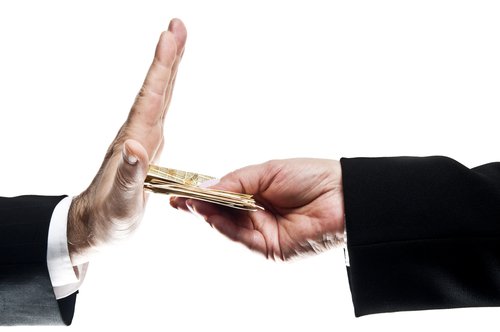 «Противодействие коррупции в органах местного самоуправления Кочкуровского муниципального района   на 2020-2027годы»Основной целью программы «Противодействие коррупции в органах местного самоуправления Кочкуровского муниципального района на 2020-2025 годы» (далее – Программа) является снижение уровня коррупции во всех сферах деятельности муниципальных и общественных институтов в Кочкуровском муниципальном районе, устранение причин их возникновения  путем повышения эффективности  координации антикоррупционной деятельности органов  местного самоуправления. Создание системы по предупреждению коррупционных  действий. Снижение уровня коррупции, ее влияния на деятельность органов местного самоуправления Кочкуровского муниципального района. Обеспечение защиты прав и законных интересов жителей Кочкуровского муниципального района от проявлений коррупции. Устранение причин и условий, порождающих коррупцию в органах местного самоуправления Кочкуровского муниципального района.Задачи Программы – совершенствование инструментов и механизмов, в том числе правовых и организационных, противодействия коррупции. Обеспечение объективной  оценки процессов и тенденций в состоянии коррупции и противодействия коррупции посредством проведения мониторинговых исследований, поиск и внедрение инновационных технологий такого противодействия. Активизация антикоррупционного обучения и антикоррупционной пропаганды, вовлечение кадровых, материальных, информационных и других ресурсов гражданского общества в противодействии коррупции. Совершенствование работы по проверке муниципальных правовых актов и проектов муниципальных правовых актов на коррупционность. Содействие доступу граждан и организаций к информации о фактах коррупции, в том числе путем освящения таких фактов в средствах массовой информации. Формирование антикоррупционного общественного сознания, характеризующего нетерпимость муниципальных служащих, граждан и организаций к коррупционным действиям. Вовлечение институтов гражданского общества в реализацию антикоррупционной политики. Антикоррупционная экспертиза нормативных правовых актов Кочкуровского муниципального района и их проектов проводится постоянно. Проекты НПА направляются в прокуратуру Кочкуровского муниципального района на проверку.                В 2023 году проведено 2 заседания Совета по противодействию коррупции. Информация о деятельности органов местного самоуправления в сфере противодействия коррупции публикуется на сайте администрации Кочкуровского муниципального района.Эффективность оценки реализации основных мероприятий муниципальной программы осуществляется на основе показателей и целевых индикаторов.Показатели и целевые индикаторы муниципальной программы Средняя степень достижения значений показателей (индикаторов) составила за 2023 год 84,7 %.	Из запланированных программой 31 мероприятий, выполненных - 30. Степень выполнения запланированных мероприятий и получения ожидаемых результатов составляет 96.8 %.	Уровень эффективности реализации программы «Противодействие коррупции в органах местного самоуправления Кочкуровского муниципального района на 2020-2025 годы» составил – 84,7 %, программа считается эффективной.Муниципальная программа определяет цели, задачи и направление развития сельского хозяйства, пищевой и перерабатывающей промышленности, финансовое обеспечение и механизмы реализации предусмотренных мероприятий, показатели их результативности.По муниципальной программе на 2023 год было запланировано 51новных мероприятий, 31 из них выполнены на 100 и более процентов, у остальных 20 выполнение составило меньше 100 процентов.Запланированный объем финансирования 870,3 тыс. рублей, выполнение 209,0 тыс. рублей, выполнение 24 %. По подпрограмме «Поддержка и развитие кадрового потенциала» при плане 695,1 тыс. рублей освоено 68,9 тыс. рублей, выполнение 9,9%.  Не освоено по выплате  пособий молодым специалистам, компенсационным выплатам и по стипендиям по причине того, что не было желающих.Запланированный объем финансирования по мероприятию «Отлов и содержание безнадзорных животных» 140,2 тыс. рублей, освоено 140,1 тыс. руб.  на 99,9%. За 2023 год по всем категориям хозяйств района произведено валовой продукции на 3 млрд. 282 млн. 411 тыс. рублей.  В общей стоимости валовой продукции в 2023 году продукция растениеводства составила 1 млрд.897 млн. 451 тыс. рублей или 57,8 %, продукция животноводства 1 млрд.384 млн. 909 тыс. рублей или 42,2 %. Плановый показатель индекса производства продукции по всем видам 102,9%, выполнение 113,6%,  перевыполнен на 10,7%, в том числе индекс производства продукции растениеводства перевыполнен на 18%, а показатель индекса производства продукции животноводства перевыполнен на 2,7%.Валовой сбор зерна составил 83991 тонны, что выше уровня 2022 года на 38,7%, урожайность зерновых в бункерном весе составила 49,8 центнера с гектара, что выше  на  29,4% уровня 2022 года,  в том числе валовой сбор кукурузы на зерно составил 16208 тонн (больше на 10061,4т), урожайность которой составила 114,6  центнеров с гектара. Валовой сбор сахарной свеклы составил 13636 тонн, урожайность составила 577,8 центнера с гектара (выше на 169,2 ц/га). Грубых и сочных кормов,  при плане 13809,2 т. к. ед.,  заготовлено 14255,8 т. к. ед., что составляет 114,4 % к плану.                                                                                                                                                                   Поднято зяби 16784 гектаров (больше на 3695 га), яровые  культуры были посеяны с применением минеральных удобрений,  было внесено в количестве 2054 тонны в действующем веществе.Производство молока в общественном секторе за 2023 год составило 19517,7 тонн, 104% к уровню предыдущего года, средний  надой от одной фуражной  коровы составил 10040 кг,  вырос на 68 кг.  Производство мяса  за 2023 год составило 7710,6 тонны, что выше уровня 2022 года на 56,4 тонны. В районе поголовье КРС в  общественном секторе к уровню прошлого года снизилось на 213 голов и составило 5511 голов, в том числе поголовье коров уменьшилось  на 100 голов и составило  2048 голов, в том числе молочного направления 1883 голов (снижение 79 голов), мясного 165 голов (снижение 21 голова), поголовье свиней составило 19921 голова (снижение 9 голов), поголовье птицы составило 63649 голов, (рост 19407 голов). Рост заработной платы к уровню прошлого года по отрасли сельское хозяйство составил 14,1%, а  к плану 14,0 %. Среднемесячная зарплата 1 работника  составила 46238 рублей.Эффективность реализации в целом оценивается исходя из достижений уровня по каждому из основных показателей (индикаторов) программы.Фактически полученные результаты по выполнению целевых значений показателей программы указаны в таблице 1.Таблица 1Общая степень достижения значений показателей (индикаторов) составила за 2023 год 94,7%. Уровень эффективности реализации программы за 2023 год составляет 236,9%.По результатам оценки эффективности реализации муниципальной программы «Развитие сельского хозяйства и регулирования рынков сельскохозяйственной продукции, сырья и продовольствия в Кочкуровском муниципальном районе Республики Мордовия до 2027 года» делаем вывод, что программа реализуется высокоэффективно.9. Муниципальная программа Кочкуровского муниципального района Республики Мордовия "Комплексное развитие сельских территорий"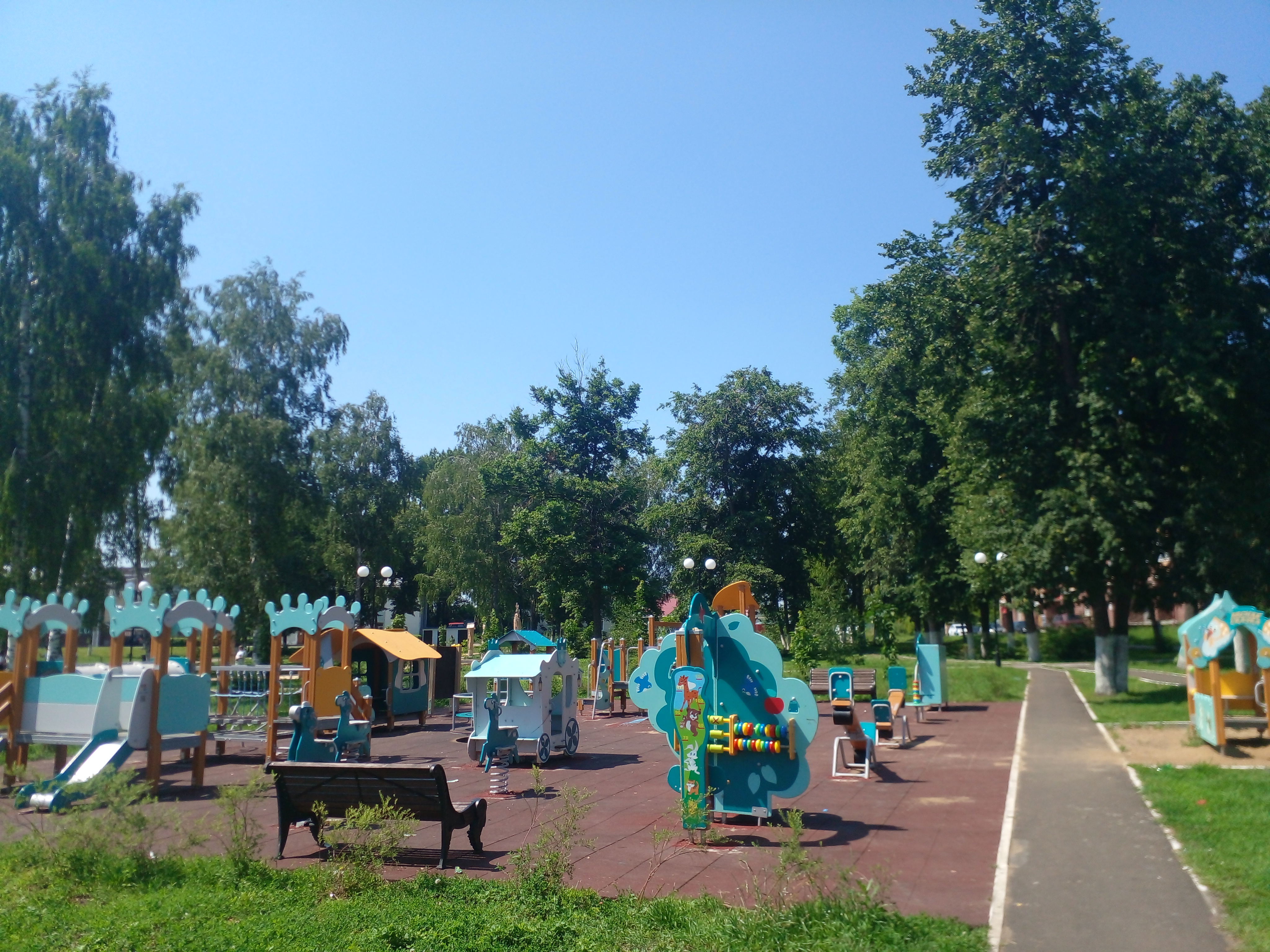 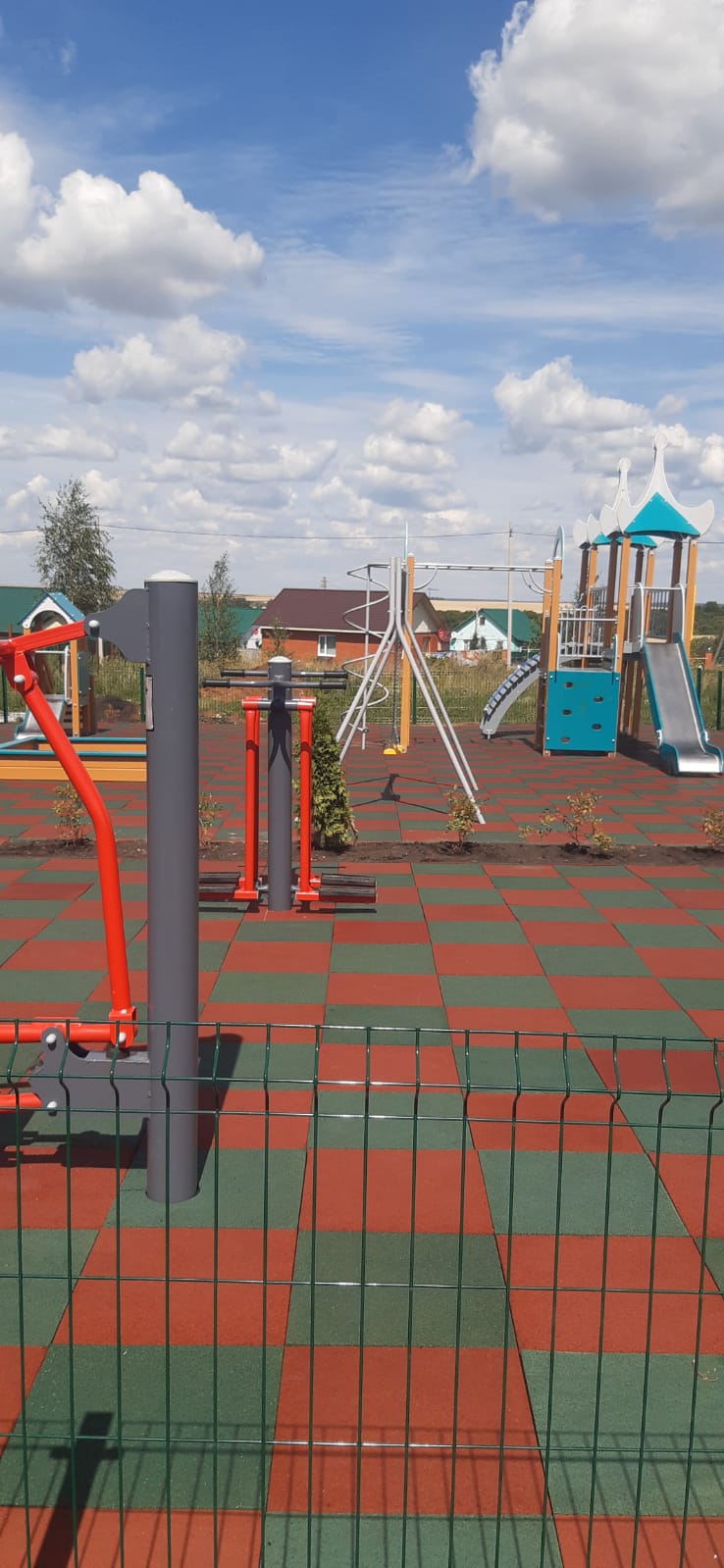 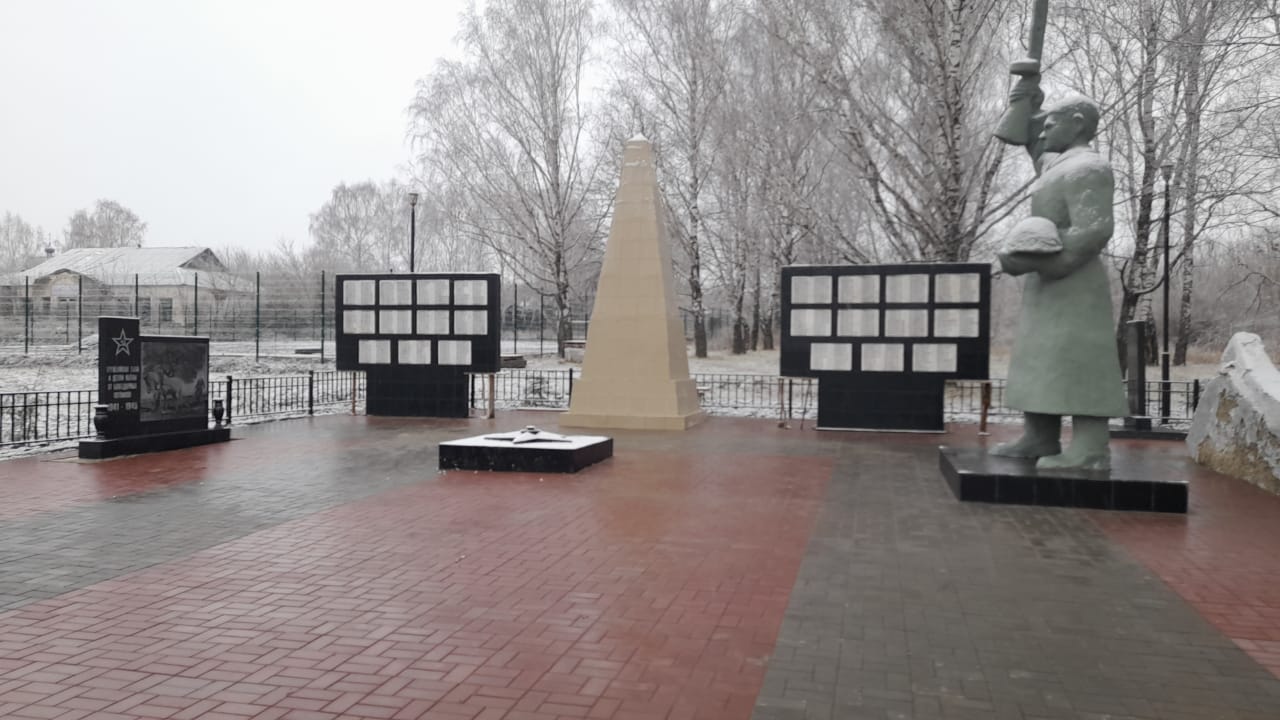 Развитие культурно-досуговой деятельности, благоустройство сельских территорий, комплексная застройка сельских территорий, развитие транспортной инфраструктуры в Кочкуровском муниципальном районе осуществляется с помощью муниципальной программы «Комплексное развитие сельских территорий». Основная цель программы - улучшение жилищных условий сельского населения на основе развития институтов субсидирования строительства и покупки жилья, а также ипотечного кредитования; обеспечение создания комфортных условий жизнедеятельности в сельской местности за счет:- развития инженерной инфраструктуры на сельских территориях;- развития социальной инфраструктуры на сельских территориях;- развития транспортной инфраструктуры на сельских территориях;- благоустройства сельских территорий;В состав Программы  включены следующие мероприятия:1. Подпрограмма «Создание условий для обеспечения доступным и комфортным жильем сельского населения»:1.1 Улучшение жилищных условий граждан, проживающих на сельских территориях;1.2 Строительство жилья, предоставляемого по договору найма жилого помещения;1.3 Льготная сельская ипотека.1.4 Обустройство объектами инженерной инфраструктуры и благоустройству, площадок, расположенных на сельских территориях, под компактную жилищную застройку.2. Подпрограмма «Создание и развитие инфраструктуры на сельских территориях»:2.1 Благоустройство сельских территорий2.2 Развитие инженерной инфраструктуры на сельских территориях2.3 Развитие транспортной инфраструктуры на сельских территориях2.4 Современный облик сельских территорийВ 2023 году реализация данной программы проходила четвертый год, удалось выполнить следующие мероприятия: - по мероприятию улучшению жилищных условий в рамках Государственной программы Российской Федерации «Комплексное развитие  сельских территорий» на строительство индивидуального жилого дома предоставлено социальная выплата в размере 3 673,3 тыс.руб.,  в том числе средств  местного бюджета 53,2 тыс.руб. -- на приобретение индивидуального жилого дома для дальнейшего предоставления по договору найма жилого помещения в рамках Государственной программы Российской Федерации «Комплексное развитие  сельских территорий» в п.ст.Воеводское Кочкуровского муниципального района на сумму 3 299,0 тыс.руб- в рамках мероприятия «Благоустройство сельских территорий» реализованы 4 гранта на сумму 11364,04 тыс. рублей, в том числе:- Капитальный ремонт Памятника воинам, погибшим в ВОВ 1941-1945 гг. в с. Сабаево Кочкуровского муниципального района Республики Мордовия– 2 794, 380 тыс. руб.;- Мини-футбольная площадка Сабаевского сельского поселения Кочкуровского муниципального района Республики Мордовия – 3 095,340 тыс. руб.;- Благоустройство парка по ул. Советская в с.Кочкурово Кочкуровского муниципального района Республики Мордовия.  Детская игровая площадка – 2 801, 000 тыс. руб.;- Создание и обустройство детской площадки на территории села Семилей по ул. Советская Кочкуровского муниципального района Республики Мордовия– 2 673, 320 тыс. руб.- по мероприятию «Льготная сельская ипотека» – 8 семей получили льготные кредиты;Из 5 мероприятий, запланированных к реализации в 2023 году выполнены - 5. Уровень эффективности реализации муниципальной программы Кочкуровского муниципального района Республики Мордовия «Комплексное развитие сельских территорий» составляет 100%. По результатам оценки эффективности реализации муниципальной подпрограммы делаем вывод, что подпрограмма эффективная.10. Муниципальная программа «Развитие автомобильных дорог Кочкуровского муниципального района Республики Мордовия на 2020-2025 годы»Основными целями настоящей Программы являются повышение эффективности и безопасности функционирования сети автомобильных дорог общего пользования местного значения, обеспечение социально-экономических интересов муниципального образования, создание условий для устойчивого развития муниципального образования и улучшение условий жизни населения, повышение эффективности использования бюджетного финансирования, направляемого на цели развития транспортной инфраструктуры, расположенной на территории Кочкуровского муниципального района.Для достижения поставленной цели в рамках  Программы  предстоит решить следующие задачи:- Приведение улично-дорожной сети, включая проезды к дворовым территориям и дворовые территории многоквартирных домов в соответствие с требованиями норм и технических регламентов- Повышение уровня содержания дорог;- Организация и обеспечение безопасного и беспрепятственного дорожного движения на автомобильных дорогах общего пользования местного значения, в особенности в зимний период времени.- Повышение уровня защищенности участников дорожного движения.Для решения задач и достижения поставленных целей предусмотрено выполнение следующих программных мероприятий:1. Строительство и ремонт автомобильных дорог общего пользования местного значения и искусственных сооружений на них, включая проезды к дворовым территориям и дворовые территории многоквартирных домов2. Мероприятия по текущему содержанию и обслуживанию автомобильных дорог общего пользования местного значения и искусственных сооружений на них.3. Мероприятия по обеспечению безопасности дорожного движения. 	В 2023 году проведен ремонт автодорог:- строительство четырех объектов транспортной инфраструктуры: автомобильные дороги по улицам 70 лет Победы, Полевая, Лесная, Луговая в с. Булгаково Булгаковского сельского поселения. Общая стоимость работ – 118,156 тыс. руб. В нормативное состояние приведено 6,5 км дорог.Также в 2023 году в рамках реализации федерального проекта «Содействие» проведен ремонт автомобильных дорог по ул. Молодежная в с.Семилей Семилейского сельского поселения, по ул. Молодежная в с. Кочкурово Кочкуровского сельского поселения, по улицам Карла Маркса, Центральная, Ульянова, Нагорная в с.Качелай Качелайского сельского поселения. Общая стоимость работ – 23,0 млн. рублей. Проведен ремонт дворовой территории и проезда к многоквартирным домам по ул. Центральная в с.Булгаково на сумму 2,3 млн. рублей. 10.1. Подпрограмма «Обеспечение безопасности дорожного движения на территории Кочкуровского муниципального района Республики Мордовия на 2020 – 2025 годы» Муниципальной программы «Развитие автомобильных дорог Кочкуровского муниципального района Республики Мордовия на 2020-2025 годы».В рамках реализации программы «Развитие автомобильных дорог Кочкуровского муниципального района Республики Мордовия на 2020-2025 годы» постановлением администрации Кочкуровского муниципального района от 10.08.2020 г. № 376-п утверждена подпрограмма «Обеспечение безопасности дорожного движения на территории Кочкуровского муниципального района Республики Мордовия на 2020 – 2025 годы». Задачами обеспечения   безопасности дорожного движения является: - повышение эффективности управления безопасностью дорожного движения (БДД);- формирование законопослушного поведения участников дорожного движения;- разработка и применение эффективных схем, методов и средств организации дорожного движения;- формирование системы профилактических мероприятий среди детей;- сокращение детского и взрослого дорожно-транспортного травматизма;- совершенствование организации движения транспорта и пешеходов на территории Кочкуровского муниципального района;- своевременное выявление, ликвидация и профилактика возникновения опасных участков (концентрации аварийности) на автомобильных дорогах местного значения в Кочкуровском муниципальном районе;- обустройство в соответствие с новыми национальными стандартами пешеходных переходов;- повышение эффективности аварийно-спасательных работ и оказания экстренной медицинской помощи пострадавшим в дорожно-транспортных происшествиях (ДТП).Ожидаемыми результатами   реализации Программы  является:- снижение риска наезда транспортного средства на пешехода;- воспитание у несовершеннолетних культуры поведения на дорогах и транспорте, а также формирование стереотипов законопослушного поведения;- создание условий для формирования знаний, умений и навыков безопасного поведения на дорогах;- повышение безопасности движения транспортных и пешеходных потоков;- повышение дорожной культуры;- сокращение к 2025 году количества лиц, погибших и пострадавших в результате дорожно-транспортных происшествий.Мероприятия по реализации Программы включают в себя:- мероприятия в области обеспечения безопасности дорожного движения;- мероприятия по контролю в области обеспечения безопасности населения на транспорте;- мероприятия по оборудованию техническими средствами для обеспечения защищенности объектов транспортной инфраструктуры от террористических актов;- мероприятия по защите от угрозы техногенного и природного характера и оповещению населения на транспорте и объектах транспортной инфраструктуры;- мероприятия по защите населения на транспорте от угрозы совершения актов незаконного вмешательства;- совершенствование методических и организационных основ системы управления деятельностью в области ОБДД;- сокращение детского дорожно-транспортного травматизма и формированию общественного мнения по проблеме безопасности дорожного движения;- развитию системы оказания помощи лицам, пострадавшим в результате ДТП;- повышение безопасности дорожного движения на улично-дорожной сети и предупреждению опасного поведения участников дорожного движения;- сокращение аварийности на участках концентрации ДТП инженерными методами и совершенствование организации дорожного движения.Из 26 запланированных мероприятий по подпрограмме выполнены 26. Степень выполнения запланированных мероприятий и получения ожидаемых результатов составила 100%. В целом подпрограмму «Обеспечение безопасности дорожного движения на территории Кочкуровского муниципального района на 2020-2025 годы» можно считать эффективной. Подводя итоги оценки эффективности реализации муниципальной программы «Развитие автомобильных дорог Кочкуровского муниципального района Республики Мордовия на 2020-2025 годы» можно отметить, что уровень эффективности реализации программы составила 100 %, что означает программа эффективная.11. Муниципальная программа «Реализация молодежной политики и патриотического воспитания в Кочкуровском муниципальном районе на 2020-2025 годы»Патриотическое воспитание – это систематическая и целенаправленная деятельность органов местного самоуправления и общественных организаций по формированию у граждан высокого патриотического сознания, чувства верности своему Отечеству, готовности к выполнению гражданского долга по защите интересов Родины.Основной целью Программы является воспитание личности гражданина - патриота Родины, способного защищать интересы страны, формирование патриотических чувств  и сознания, верности Отечеству.  Для достижения указанной цели необходимо решение следующих задач:- широкое привлечение к участию в патриотическом воспитании общественных организаций и трудовых коллективов;- повышение качества патриотического воспитания в образовательных учреждениях, как центрах воспитания подрастающего поколения;- всестороннее развитие системы патриотического воспитания.Сегодня особенно остро стоит вопрос о подрастающем поколении. Учащиеся патриотических объединений района активные участники многочисленных мероприятий районного, республиканского и Всероссийского значения.  Вот только некоторые их них: Акция «Очистим планету от мусора», «Дорога к обелиску», «Голубь мира», «Сердце Беслана», «Свеча Памяти», чествование Призывников, уроки Мужества, участие в открытии мемориальных досок в память героев Советского Союза, оказание помощи  и поддержи пожилым людям, уборка огородов, домов и прилагающих территорий, участие в субботниках, и многое другое. -финансирование молодежной политики в Кочкуровском муниципальном районе (всего выделенных средств бюджета на 2023 год на проведение молодежных мероприятий, без учета спортивных мероприятий) 83, 00 рублей;- количество поисковых отрядов в районе два, одно объединение, общее количество бойцов поисковых отрядов 23 человек:«им. Кирилла Степановича  Шубникова» при МБОУ «Кочкуровская СОШ», в количестве 13 бойцов, «им. Евгения Петровича Трямкина» при Красномайском филиале МБОУ «Семилейская СОШ», в количестве 10 бойцов; - В районе действует районный клуб молодой семьи «Семь +Я». Совместно с молодежным парламентом, с районным объединением поисковых отрядов «Поиск», клубом «Благовест» православной молодежи проведены следующие мероприятия:- «Рождество Христово» 08.01.2023г; -Муниципальный конкурс «Семья года 2023». Победитель муниципального этапа конкурса «Семья года Республики Мордовия» социально-активная семья Людмилы Андреевны и Александра Евгеньевича Зуйкиных из села Булгаково принимала участие в региональном этапе конкурса и стала победителем в номинации «Молодая семья»;      - Акции: «Бессмертный полк» 09.05.2023г.; «Георгиевская ленточка» 09.05., 22.06.2023г.; «Письмо Победы»,  «Судьба солдата»- сбор материала для районной книги Памяти;-«Безопасные окна» по профилактике выпадания несовершеннолетних из окон многоэтажных домов; -«Белая Ромашка», посвященная Дню семьи, любви и верности 07.07.2023;-Праздник «Дня семьи, любви и верности» в парке села « Счастья там, где верность и любовь » 10.07.2023;-Чествование семей на дне образования Кочкуровского района 16.07.2023г;- «День Флага РФ», акция Триколор 22.08.2022г;- В программа социальных гастролей Фестиваль - конкурс «ПАПАФЕСТ» Отец.Отчизна.Родина! 2.09.2023г;- В республиканском фестивале «Папа Фест», который посвящен Дню отца.-В мероприятие по  освещению колокола и  крестный ход 14.10.2023 г;- 21 ноября 2023 года в Мордовском государственном национальном драматическом театре, в торжественном мероприятие, посвященноеДню матери, организованное Мордовской региональной общероссийской общественно-государственной организацией «Союз женщин России», вкоторой приняла участие делегация районного женского совета и представители клуба молодой семьи «Семь +Я»   Кочкуровского муниципального района. За большой вклад в укрепление семьи, сохранение и развитие лучших семейных традиций, почетной грамотой Общероссийской общественно-государственной организацией «Союз женщин России» награждена многодетная мама, уроженка Кочкуровского района, Абрамкина Елена Евгеньевна. Елена Евгеньевна воспитывает трех своих детей и одного ребенка, который находится под опекой;- «День Конституции Российской Федерации»  14.12.2023г;-Открытие главной новогодней елки в Кочкуровском районе 25.12.2023г;В районе на  базе администрации Кочкуровского муниципального района ведет свою работу «Районный Штаб волонтеров», в него входит объединенный отряд  «Я- доброволец»- 23 волонтера. При общеобразовательных учреждениях действуют пять  волонтерских отряда: при МБОУ «Семилейская СОШ» отряд: «Дорогою добра»-16 волонтеров; при Красномайский филиал МБОУ «Семилейская СОШ», «Поисковик - Тимуровец»- 4 волонтера; при МБОУ «Сабаевская СОШ»: «Дорога к добру»-10 волонтеров;при  МБОУ «Кочкуровская СОШ»: «Добрые сердца» - 9 волонтеров; при Булгаковский филиал МБОУ «Кочкуровская СОШ»: «ДОБРОволец»- 12 волонтеров.Количество волонтеров общеобразовательных учреждений  Кочкуровского муниципального района, составляет 51  волонтера.при РЦНК  отряд «Источник добра» - 20 волонтеров; при сельских библиотеках – 46 волонтеров: «Волонтеры культуры» - 13 волонтеров; «Библио – луч»- 5 волонтеров, «Добрые сердца»- 5 волонтеров, «Забота» -  4 волонтера; «Мы рядом» - 5 волонтеров;  «Милосердие»- 5 волонтеров; «Радуга» - 4 волонтера, «Дорогою добра»  - 5 человек.при Кочкуровской церкви Рождества Христова: «Отряд Православной молодежи» - 4 волонтера.12.10.2022 года создан штаб  по оказанию помощи военнослужащим,  мобилизованным гражданам и их семьям «#МЫВМЕСТЕ» -20 волонтеров.Учащиеся патриотических объединений района активные участники многочисленных мероприятий районного, республиканского и Всероссийского значения.  Вот только некоторые их них:  Акция «Очистим планету от мусора», «Дорога к обелиску», «Голубь мира», «Сердце Беслана», «Свеча Памяти», чествование Призывников, уроки Мужества, участие в открытии мемориальных досок в память героев Советского Союза, оказание помощи и поддержи пожилым людям, уборка огородов, домов и прилагающих территорий, участие в субботниках, и многое другое.По оценке выполнения плана по реализации Программы проводится сравнение фактических сроков реализации мероприятий плана с запланированными, фактически полученных результатов с ожидаемыми. Из 35 основных мероприятий, запланированных к реализации в 2023 году, выполнены 33, степень реализации основных мероприятий составляет 94,3 %.Подводя итоги оценки эффективности реализации муниципальной программы «Реализация молодежной политики и патриотического воспитания в Кочкуровском муниципальном районе на 2020-2025 годы» можно отметить, что реализация Программы в 2023году позволила: привлечь к участию в патриотическом воспитании граждан общественные организации и трудовые коллективы организаций района. Уровень эффективности реализации программы – 100%. Программа эффективная.В целях осуществления  контроля за криминальной ситуацией в районе, снижению уровня преступности, охраны конституционных прав и свобод граждан, обеспечению экономической безопасности, а также профилактике правонарушений в Кочкуровском муниципальном районе реализуется «Муниципальная программа Кочкуровского муниципального района по усилению борьбы с преступностью, противодействию терроризму, экстремизму и профилактике правонарушений на 2020-2025 годы», утвержденная постановлением Главы  Кочкуровского муниципального  района от 13.03.2020 г. № 146-п, а также план  мероприятий администрации Кочкуровского муниципального района по противодействию идеологии терроризма на 2022 год.Общий объем финансирования Программы составляет 634,8 тыс. рублей за счет средств районного бюджета Кочкуровского муниципального района.На реализацию мероприятий в 2023 году предусмотрено 131,0 тыс.руб.Денежные средства запланированы на оснащение системой видеонаблюдения мест массового скопления людей, подготовку и проведение школьных и районных соревнований среди учащихся общеобразовательных учреждений, организацию и проведение спортивных мероприятий.Основными угрозообразующими факторами, влияющими на обстановку в области противодействия терроризму на территории Кочкуровского муниципального района, являются:-распространение в сети Интернет материалов, пропагандирующих идеологию терроризма;-проведение общественно-политических, культурно-массовых, спортивных мероприятий;-рост террористической активности Исламских групп в странах Ближнего Востока и Центральной Азии;-геополитические изменения, связанные с присоединением Крыма к России и сохраняющейся напряженности в Украине и Сирии.На отчетный период на территории Кочкуровского муниципального района акций протестного характера, в том числе  несогласованных с органами местного самоуправления не зафиксировано. В рамках реализации программы за 2023 год были проведены следующие значимые мероприятия:- на плановой основе осуществлялась и продолжается по сегодняшний день работа с единой дежурно-диспетчерской службой для оперативного обмена информацией, связанной с чрезвычайными ситуациями и возможными террористическими актами. Со специалистами МКУ «ЕДДС Кочкуровского муниципального района» проведены инструктажи по вопросу оперативного реагирования на аварийные ситуации и угрозу террористического характера на территории Кочкуровского муниципального района в период подготовки и проведения массовых мероприятий. во всех школах, детских садах, учреждениях дополнительного образования Кочкуровского муниципального района  функционируют кнопки экстренного вызова (11кнопок) с выводом на пульт МВД РМ, установлены кнопки пожарной сигнализации с выводом на центральный пульт МЧС РМ. в шести образовательных учреждениях ведется видеонаблюдение (Сабаевская СОШ, Кочкуровская СОШ, Булгаковский филиал МБОУ «Кочкуровская СОШ», Семилейская СОШ, Красномайский филиал МБОУ «Семилейская  СОШ», Семилейский детский сад «Цягадайка»);все образовательные учреждения имеют ограждения и освещаются в ночное время;во всех общеобразовательных учреждениях приняты локальные нормативные акты по вопросам пользования сетью Интернет ограничивающий доступ учащихся к запретным информационным ресурсам;Особое место в реализации программы занимает направление по предупреждению, социальной профилактики преступности несовершеннолетних:согласно воспитательных планов классных руководителей, на внеклассных мероприятиях, тематических уроках по обществознанию, истории, литературе в образовательных учреждениях Кочкуровского муниципального района проводятся занятия по формированию традиционных для российской культуры ценностей, межнациональной дружбы, обучению навыкам бесконфликтного общения;всеми общеобразовательными учреждениями приняты локальные нормативные акты по вопросам пользования сетью Интернет ограничивающий доступ учащихся к запретным информационным ресурсам; в муниципальные программы по развитию образования и воспитания несовершеннолетних включены мероприятия по формированию у подрастающего поколения уважительного отношения ко всем этносам и религиям;для учащихся 4 классов в двух общеобразовательных учреждениях (с двумя филиалами) проводится  курс «Основы православной культуры», В МБОУ «Сабаевская СОШ» проводится курс «Основы религиозных культур и светской этики». Выбор учебного модуля осуществлен на основании письменного заявления родителей  (законных представителей) обучающихся. Вследствие эффективной работы органов местного самоуправления по обеспечению антитеррористической защищенности случаев вовлечения детей и подростков в экстремистскую деятельность на территории Кочкуровского района не имелось. - На плановой основе Государственным казенным учреждением  Республики Мордовия «Центр занятости населения»  по Кочкуровскому району проводились мероприятия по предупреждению и пресечению преступности несовершеннолетних, в частности проводилась работа по временному трудоустройству несовершеннолетних граждан в возрасте от 14 до 18 лет в свободное от учебы время и во время каникул.  В 2023 году трудоустроено 19 человек. В общем количестве  за период реализации программы трудоустроено 258 человек. (2012г.-40, 2013г.-37, 2014г.-30, 2015г.-9, 2016г-6, 2017г. -58, 2018г-50, 2019 г.-10, 2022 г.-18).Всем  гражданам,   обратившимся в отдел занятости после  освобождения  из мест лишения свободы, осужденным  к мерам наказания не связанным с лишением свободы, специалистами отдела оказывается государственная услуга в поиске походящей работы. За 2023 год в поиске подходящей работы не обращались. - Администрация Кочкуровского муниципального района принимает участие во всех учениях, проводимых на территории района МВД И УФСБ.В 2023 году Антитеррористическая комиссия, органы местного самоуправления Кочкуровского муниципального района, муниципальные учреждения, местное  сообщество в пределах своей компетенции реализовывали комплекс мероприятий, направленных на предупреждение актов терроризма и экстремизма, а также повышение готовности к ликвидации их последствий.Администрацией Кочкуровского муниципального района и Антитеррористической комиссией Кочкуровского муниципального района обеспечена координация деятельности правоохранительных органов по планированию и реализации комплексных мер, направленных на недопущение совершения террористических актов и чрезвычайных ситуаций, в том числе в период подготовки и проведения, важных общественно-политических, культурно-массовых мероприятий. Нарушений общественного порядка и чрезвычайных происшествий в период проведения мероприятий не допущено.На официальном сайте администрации Кочкуровского муниципального района в разделе «Антитеррористическая комиссия», представлены информационно-справочные материалы по теме: Внимание! В случае террористической угрозы, Терроризму нет, Телефоны экстренных служб, Ответственность граждан за несоблюдение требований законодательства при сдаче жилых помещений внаем (аренду) и бесконтрольной пребывание в них посторонних лиц. Кроме того, в указанном разделе представлены ссылки на страницу Антитеррористической комиссии Республики Мордовия  на официальном портале органов государственной власти Республики Мордовия и на сайт Национального антитеррористического комитета в сети Интернет.- В МБУК «Районный центр национальной культуры, народных промыслов и ремесел» Кочкуровского муниципального района Республики Мордовия проведены мероприятия, направленные на гармонизацию межнациональных и межконфессиональных отношений. В культурно-досуговых учреждениях проведены тематические программы, направленные на формирование толерантного сознания через организацию совместной творческой деятельности людей разных национальностей, разных конфессий, из семей с различным социальным статусом и материальными возможностями.- В местах массового пребывания людей в многоквартирных домах размещены памятки по действиям граждан при выявлении признаков возможного совершения террористических актов.Председатели ТСЖ и МУП Кочкуровского муниципального района «Жилищно-коммунальное хозяйство «Водоканал» проводят  мероприятия по устранению недостатков в технической укрепленности  подвалов, чердаков, подсобных помещений в жилом секторе.Ежемесячно сотрудниками Миграционного пункта и сотрудниками ПП №13 ММО МВД РФ «Лямбирский» проводились профилактические мероприятия «Регистрация», «Нелегальный мигрант» по предупреждения и пресечения фактов, проповедующих идеи религиозного экстремизма, а также причастных к совершению диверсионно-террористических актов. В целях обеспечения правопорядка на территории Кочкуровского муниципального района утвержден перечень мест массового пребывания людей подлежащей категорированию. Всего на территории района 39 мест массового пребывания людей, из которых 38 откатегорированы.В местах массового пребывания людей, расположенных на территории Кочкуровского муниципального района оформлены стенды противодействия террористической деятельности, проводятся инструктажи сотрудниками по антитеррористической безопасности и действиям при нахождении подозрительных предметов.- Сотрудниками УУП ПП №13 МВД РФ «Лямбирский» было направлено в средства массовой информации ОиОС МВД по РМ 26 справок –материалов) по сходам граждан, на которых были доведены требования о действиях при угрозе возникновения террористических актов, необходимости оборудования жилых помещений и объектов хранения товарно-материальных ценностей средствами охранной сигнализации и средствами видеозаписи, доведена информация о мошенничествах, с указанием видеороликов. В течение 2023 года сотрудниками ПП №13 МВД РФ «Лямбирский» проводились мероприятия по выявлению и пресечению фактов незаконного оборота наркотических средств и психотропных веществ, составлено 3 протокола по ст.6.9. КоАП (употребление) (2022-1), 2 протокола по культивации (выращивание наркосодержащих растений) (2022-2), 8 протоколов по ст.6.9 1 КоАП (уклонение от прохождения диагностики в связи с потреблением наркотических средств или психотропных веществ без назначения врача) (2022-11), а также проводились мероприятия по реализации алкогольной продукции домашней выработки, выявлено 4 факта.За отчетный период УУП как основной службой ПП №13 ММО МВД РФ «Лямбирский» выявлено 22 преступлений (АППГ -23), раскрыто 16 (АППГ-21). Общий процент раскрываемости 72,7 % (АППГ-91,3%). В целях профилактики совершения преступлений проводилась работа по выявлению административных правонарушений, было выявлено 388 административных правонарушений АППГ (370).За отчетный период правонарушителям было наложено административных штрафов на сумму 15000 руб. (АППГ9100), взыскано 12000 руб. (АППГ 9100), взыскаемость -80% (АППГ-100%).Сотрудниками УУП за 12 месяцев текущего года рассмотрено 1370 заявлений и сообщений о преступлениях и происшествиях и преступлениях (АППГ-520) по которым вынесено 342 постановления об отказе в возбуждении уголовного дела (АППГ-351), 86 материала передано по посредственности и по территориальности (АППГ-81). Проведено 0 сходов с гражданами (АППГ-9). Сотрудниками УУП проверено 196 владельцев оружия (АППГ-218).Проводится работа с лицами, состоящими на учете в УИИ-21 лицо (АППГ-27). С участием УУП проведено 19 профилактических мероприятий по охране общественного порядка (АППГ-29).В ходе проведения индивидуально-профилактической работы участковые уполномоченные проводят профилактические беседы с подучетными, проводят наблюдение за их поведением, образом жизни, кругом общения. Производится опрос родственников, соседей. По результатам данной работы, в случае выявления правонарушений с их стороны к подучетным применяются меры административного и уголовного реагирования.-В общественных местах совершено-9 (АППГ-16).-На улицах -5 (АППГ-14).-На бытовой почве -2 (АППГ-7).-Превентивная направленность-12 (АППГ-16).-Преступления совершены в алкогольном состоянии -22 (АППГ-20).-Преступления ранее судимыми-19 (АППГ-12).-Преступления ранее совершавшими-8 (АППГ-13).Комиссией по делам несовершеннолетних и защиты их прав проводится работа с неблагополучными семьями. Она преследует цель улучшить положение детей в таких семьях, учитывать особенности семейного неблагополучия, которые могут негативно повлиять на жизнь, учебу, развитие ребенка.     В период с 19 по 20 февраля 2023 года на территории Кочкуровского района проводилась межведомственная операция «Полиция и дети», направленная на предупреждение антисоциального поведения трудновоспитуемых подростков, профилактики безнадзорности несовершеннолетних, формирования у несовершеннолетнего позитивного мнения о деятельности правоохранительных органов и уважительного отношения к Закону, а также по выявлению и разобщению подростковых групп антиобщественной направленности.   В целях предупреждения групповой преступности несовершеннолетних, предотвращение вовлечения их в деструктивную деятельность, проникновения в подростковую среду экстремистской идеологии с 15 по 16 апреля 2023 года организована межведомственная операция «Твой выбор».В школах района реализованы профилактические мероприятия, направленные на проведение разъяснительной работы с несовершеннолетними о вреде потребления наркотиков, а также об ответственности, предусмотренной законодательством Российской Федерации за их незаконный оборот, профилактической работы с детьми и родительской общественностью в целях противодействия незаконному обороту наркотических средств, психотропных веществ и их прекурсоров в молодежной среде. В образовательных учреждениях района проведены мероприятия «Жизнь без наркотиков».С 11 по 17 апреля 2023 года в рамках Всероссийской межведомственной комплексной оперативно-профилактической операции "Дети России-2023" в Кочкуровском муниципальном районе проходил конкурс эмблем «Жизнь над пропастью» среди общеобразовательных учреждений Кочкуровского района. На постоянной основе комиссией по делам несовершеннолетних и защите их прав Кочкуровского района совместно с сотрудниками полиции, представителями органа опеки, социальной защиты населения проводятся профилактические мероприятия по выявлению и отработке семей, находящихся в социально опасном положении с выездом в населенные пункты Кочкуровского района, проводятся профилактические беседы, лекции, разъяснительная работа в образовательных учреждениях по предупреждению безнадзорности и правонарушений несовершеннолетних, о вреде алкоголя, о недопущении фактов употребления наркотических средств, личной безопасности.В целях организации эффективного межведомственного взаимодействия субъектов системы профилактики по профилактике безнадзорности и правонарушений несовершеннолетних, недопущению роста преступности, защиты их прав и законных интересов, организации летнего отдыха и занятости подростков в период с 7 июня по 30 сентября 2023 года на территории Кочкуровского района организовано проведение комплексной межведомственной операции «Подросток-2023», был организован месячник «Неблагополучная семья», «Безопасные окна», «Старты надежд», «Здоровый образ жизни».На заседаниях комиссии были рассмотрены профилактические вопросы: - предупреждения вовлечения несовершеннолетних в группы антиобщественной направленности, пропаганды криминальной субкультуры;- профилактики правонарушений в области пожарной безопасности в семьях с детьми и профилактика правонарушений в области пожарной безопасности детей в период перехода на дистанционное обучение;- трудоустройства несовершеннолетних в летний период 2023 года;- о мерах безопасности на воде;- об организации противодействию экстремизма на территории Кочкуровского района;- профилактика потребления наркотических, психотропных, одурманивающих и табачных веществ;- об итогах досуговой занятости несовершеннолетних в летний период;- профилактика пожарной безопасности в семьях СОП;- об эффективности мер, направленных на предупреждение распространения заболеваний, передаваемых половым путем среди несовершеннолетних;- о принятых мерах по осуществлению контроля за использованием специализированных жилых помещений, предоставленных лицам из числа детей-сирот и детей, оставшихся без попечения родителей, в целях предотвращения использования указанных жилых помещений не по назначению, исключения сдачи в аренду (найма), организации притонов и приведения их в негодность;- профилактика совершения несовершеннолетними суицидальных действий;- о работе служб медиации в образовательных учреждениях района и муниципальной службы медиации Кочкуровского муниципального района;- о своевременном предоставлении органами системы профилактики информации о выявленных фактах совершения преступлений в отношении несовершеннолетних, в том числе против половой неприкосновенности и половой свободы личности;- о принятых мерах профилактического характера, направленных на усиление родительского контроля нахождения детей в интернет-пространстве;- о выявлении причин и условий, способствующих безнадзорности, беспризорности и правонарушениям несовершеннолетних, а также анализ принимаемых мер по их устранению.Несовершеннолетних, состоящих на профилактическом учете в органах системы профилактики за употребление наркотических и психотропных веществ немедицинского потребления на территории Кочкуровского муниципального района, не зарегистрировано.26 июня - «Международный дня борьбы с наркоманией». Образовательные учреждения приняли участие в конкурсе рисунков и плакатов. Работы учащихся были опубликованы в социальных сетях администрации района. Также была опубликована статья в районной газете АНО «ЗАРЯ».В период с 9 по 12 августа 2023 года на территории Кочкуровского муниципального района была проведена операция «Алкоголь-подросток», направленная на выявление и пресечение преступлений и административных правонарушений, связанных с продажей несовершеннолетним алкогольной продукции, в том числе по выявлению и пресечению уголовно наказуемых деяний, связанных с неоднократной продажей несовершеннолетним алкогольной продукции, предусмотренных ст. 151.1 УК РФ.В период с 27 по 30 сентября 2023 года на территории Кочкуровского муниципального района прошла межведомственная оперативно-профилактическая операция «Лидер», направленная на профилактику групповой преступности среди несовершеннолетних, выявлению фактов вовлечения их в совершение преступлений и иных антиобщественных действий, групп несовершеннолетних антиобщественной направленности.С 6 по 12 декабря 2023 года  на территории Кочкуровского района была проведена операция «Здоровый образ жизни». В рамках акции было проверено 5 мест концентрации молодежи, а также велось посещение семей и детей СОП  с проведением профилактических бесед. С 25 по 29 октября 2023 года на территории Кочкуровского района была проведена операция «Шанс».  В рамках акции было проверено 12 мест концентрации молодежи, а также велось посещение семей и детей СОП  с проведением профилактических бесед.С 17 мая по 31 августа 2023 года проведены акции «Безопасные окна» и «Детский телефон доверия».Службы медиации в образовательных учреждениях Кочкуровского района созданы и успешно работают в 5 общеобразовательных и 3 дошкольных образовательных учреждениях. В феврале текущего года постановлением администрации Кочкуровского муниципального района на основании распоряжения Правительства РФ от 30 июля 2014 года № 1430-р с целью оказания методического и консультативного сопровождения школьных служб медиации в Кочкуровском муниципальном районе создана Муниципальная служба медиации при администрации Кочкуровского муниципального района.Несовершеннолетние, состоящие на различных видах профилактического учёта, принимали участия в мероприятиях (викторина "Герои Отечества", проект «Беседа со священнослужителем онлайн», уроков Памяти «День неизвестного Солдата»).На базе общеобразовательных учреждений Кочкуровского муниципального района в 2023 году организовано 10 пришкольных лагерей с дневным пребыванием детей и подростков, общий охват 233 человека. В рамках мероприятий по противодействию  злоупотреблению  наркотикам  и  их  незаконному  обороту в онлайн-формате  проведены активные спортивные игры под названием «Путешествие в страну здоровья»,  конкурсы детского рисунка на асфальте «Скажи наркотикам нет!», конкурсы рисунков «Жизнь без наркотиков» «Мы - за здоровый образ жизни», участвовали в акции «Дети Мордовии за мир без наркотиков».В целях информирования населения района о мероприятиях, проводимых системой профилактики,  и  формирования объективного общественного мнения по наиболее  актуальным проблемам профилактической работы среди несовершеннолетних в течение  2023 года было размещено в СМИ (районная газета «Заря») 15 материалов.В ходе приписной кампании весной и осенью 2023 года все подростки осмотрены психиатром - наркологом. С подростками проведена беседа антинаркотической и антиалкогольной направленности. В рамках Всемирного дня здоровья с 02.04.2023 г. по  08.04.2023 г. в  школах района проведена акция «Будь здоров»: в Кочкуровской СОШ - тренинг «Я выбираю здоровый образ жизни», Семилейская СОШ - Тотальная проверка знаний «Основы здорового образа жизни» с анкетированием присутствующих, Сабаевская СОШ - открытый урок «Основы здорового образа жизни». Во время проведения акции особое внимание уделялось профилактике пьянства, курения, наркомании.Подготовлено и размещено в районной газете «Заря» 12 статей по пропаганде здорового образа жизни, статья «Профилактика подростковой наркомании», «Советы родителям."ГБУЗ РМ «РБК №5» «Поликлиника№4» в течение 2023 года проводились мероприятия по раннему выявлению, своевременной постановки на диспансерный учет, лиц, злоупотребляющих алкоголем, потребителей наркотических средств, динамическое диспансерное наблюдение и лечение данной группы пациентов.  Укрепляют общественную нравственность, призывают к толерантному отношению людей разных вероисповеданий  друг у друга благочинный Кочкуровского района, протоиерей Геннадий Охотников, настоятель Храма Святителя Николая Чудотворца с. Семилей иеромонах Андрей, настоятель Христоворождественского храма с. Подлесная Тавла иеромонах Дорофей, настоятель храма Сергия Радонежского с.Булгаково и храма Крестовоздвижения с.Сабаево иерей Владимир, настоятель храма Святого Николая с.Качелай иеромонах Сергий.Проводится мониторинг в населенном пункте с.ТатарскийУмыс с компактным проживанием мусульманского населения, направленный на выявление фактов распространения радикальной исламской идеологии при проведении культурных религиозных и спортивных мероприятий. Содействуют утверждению идеалов единства, добра и милосердия, упрочнению гражданского согласия в местном сообществе Председатель Местной мусульманской религиозной организации с.Татарский Умыс Кочкуровского муниципального района Республики Мордовия при Центральном Духовном управлении мусульман России Манюров Рафаэль Сирачевич. На реализацию мероприятий в 2023 году программой предусмотрено 131 тыс.руб. На проведение данных мероприятий выделены финансовые средства из местного бюджета в размере 74 тыс.рублей.На территории Кочкуровского муниципального района действует  общественная организация без образования юридического лица народная дружина «Отряд правопорядка Тарима Елена Васильевна. В состав общественной организации «Отряд правопорядка Кочкуровского района» входит 25 человек. О взаимодействии между администрацией Кочкуровского муниципального района, Межмуниципальным отделом Министерства внутренних дел России «Лямбирский», Мордовской региональной общественной организацией «Отряд правопорядка» и Народной дружиной «Отряд правопорядка Кочкуровского района» заключено Соглашение.В соответствии с требованиями действующего законодательства в здании МБУК «Центр национальной культуры, народных промыслов и ремесел» Кочкуровского муниципального района предоставлено помещение, технические и иные материальные средства, необходимые для осуществления деятельности народной дружины «Отряд правопорядка Кочкуровского района».Народная дружина вносит заметный вклад в охрану правопорядка, профилактику преступлений и административных правонарушений. Представители народной дружины совместно с участковыми уполномоченными полиции патрулируют улицы, оказывают помощь в проведении оперативно-профилактических мероприятий на административных участках, выявлении и пресечении преступлений и административных правонарушений, привлекаются к работе с подростками, состоящими на профилактических учетах в подразделениях по делам несовершеннолетних органов внутренних дел, неблагополучными семьями и родителями. Участвуют в поиске пропавшего человека.За 2023 год Муниципальным бюджетным учреждением дополнительного образования «Центр спортивной школы и детского творчества» Кочкуровского муниципального района были организованы и проведены следующие физкультурно-спортивные и творческие мероприятия с массовым участием обучающихся МБУ ДО «ЦСШиДТ»: - Всероссийская лыжная гонка «Лыжня России-2023»(11 февраля), в которой приняло участие 50 чел.; - Республиканский шахматный турнир «Пешка» (3 февраля, 4 чел.);- Районные соревнования по шашкам (3 марта, 22 чел.);- Открытый тренировочный турнир по боксу (23 января, 50 чел.);- «Шиповка юных» (23-24 февраля, 20 чел.); - Всероссийский турнир по тяжелой атлетике, памяти ЗТР Окунева М.С. на призы Олимпийского чемпиона Д. Берестова (г. Москва, 11 февраля, 1 чел.);- Первенство городов России  по самбо (г. Нижний Ломов, Пензенской обл. 20 февраля, 4 чел.);- Первенство Академии И.В.Винер по художественной гимнастике в г. Саранск (12-13 марта, 15 чел.);- Республиканский турнир по тяжелой атлетике, посвященный памяти Саввина Ю.С.(г. Саранск, 13 марта, 8 чел.);- Первенство Приволжского Федерального округа по самбо (г. Кстово, Нижегородская обл., 19-21 марта, 4 чел.);- Сдача нормативов ГТО выпускниками общеобразовательных учреждений (г. Саранск, 24 марта, 5 чел.).- Акция по распространению буклетов: «Мы выбираем жизнь!» (26.05., 15 чел.).- Районный конкурс рисунков –эмблем акции «Нет наркотикам», «За здоровый образ жизни» (28.05.32 чел.).- Районная акция, посвященная международному Дню борьбы с наркоманией «Все краски жизни против наркотиков» (18.06. 40 чел.).- Театрализованная программа, посвященная Дню защиты Детей «Радуга планеты Детства» (01.06. 50 чел.).- Конкурс рисунков на асфальте «Яркие лучи!» в пришкольных оздоровительных лагерях (45 чел.).-  Первенство Республики Мордовия по тяжелой атлетике(18 июня, 20 чел.);ИТОГО: 385 человек.В 2023 годуРайонные соревнования среди общеобразовательных учреждений «Президентские состязания», «Президентские спортивные игры»;Районные соревнования по волейболу, посвященные памяти В. Д. КалядинаПервенство района по мини-футболу среди школьников (с.Семилей)Районные соревнования по волейболу среди общеобразовательных учреждений, посвященные памяти Н. ЮркинойРайонные соревнования по стрельбе из п/в, посвященные памяти С. ПивцайкинаРайонные   соревнования по выполнению норм комплекса «ГТО»;Районный этап конкурса «Живая классика»;Отчетное мероприятие учреждений дополнительного образования;Районные соревнования по н/теннису, посвященные памяти В.В. Беззубова;Первенство района по легкой атлетике, посвященные памяти Героя Советского Союза К.И. Рассказова;Районные соревнования по волейболу, посвященные памяти А. Мальцева;Учебно-полевые сборы с учащимся 10-х классов Кочкуровского муниципального района в формате онлайн.Кроме этого ребята участвовали в республиканских и зональных спортивных соревнованиях:Новогодний турнир по мини –футболу; Республиканские соревнования по выполнению норм ГТО;Первенство Республики Мордовия по тяжелой атлетике;Первенство Академии И. Винер по художественной гимнастике;Республиканские соревнования по дзюдо среди ДЮСШ;Зональный этап ежегодной республиканской спартакиады «Старты надежд»;Республиканские соревнования по тяжелой атлетике;Республиканские соревнования по борьбе дзюдо и самбо;Республиканский турнир по самбо, посвященный памяти Брыкова В.И. Всероссийских соревнованиях «Лыжня России – 2023»;Республиканские соревнования по художественной гимнастике;Республиканский турнир по быстрым  шахматам «Зимний кубок Каиссы -2023»;Республиканские зональные соревнования «Белая ладья» и «Чудо шашки»;Зональные соревнования по волейболу «Серебряный мяч»Первенство  РМ по тяжелой атлетике, посвященное памяти заслуженного тренера по тяжелой атлетике Саввина Ю.С. ; Республиканские соревнования по художественной гимнастике «Кубок Мордовии по групповым упражнениям»;Лично-командный открытый Чемпионат и Первенство Республики Мордовия по боксу;Конкурс «Танцевальная Гармония».Таким образом, из 47 запланированных мероприятий программы 43 исполнены. Степень выполнения запланированных мероприятий и получения ожидаемых результатов составила 91,5%. Фактически освоенный объем финансирования программы за 2023 год составил 74,0 тыс.руб. Средняя степень достижения значений показателей (индикаторов) составила за 2023 год 96,2 %. Уровень реализации эффективности программы – 59,4 % - удовлетворительный уровень эффективности.  13. Муниципальная программа «Развитие образования в Кочкуровском муниципальном районе на 2020-2025 годы»Система образования Кочкуровского муниципального района сохраняет основные параметры и  динамично развивается, обеспечивая конституционные права граждан на образование, на выбор учебного заведения, учебной программы, дополнительных образовательных услуг, формируя интеллектуальный и профессиональный потенциал района.  Образовательная политика  в районе строится с учетом направлений, намеченных в программе развития системы образования Кочкуровского муниципального района на 2023 год. Суть их – в обеспечении современного уровня качественного образования, его доступности  для всех слоев населения, повышении эффективности деятельности системы образования. Реализация Программы развития системы образования Кочкуровского муниципального района на 2023 год и участие в федеральных и республиканских проектах в рамках приоритетного национального проекта "Образование" и позволили муниципальной системе образования продвинуться в решении следующих проблем:создание в системе дошкольного, общего и дополнительного образования равных возможностей для современного качественного образования и позитивной социализации детей;формирование образовательной сети и финансово- экономических механизмов, обеспечивающих равный доступ населения к услугам дошкольного, общего образования и дополнительного образования детей;модернизация содержания образования и образовательной среды для обеспечения готовности выпускников общеобразовательных организаций к дальнейшему обучению и деятельности в высокотехнологичной экономике;обновление состава и компетенций педагогических кадров, создание механизмов мотивации педагогов к повышению качества работы и непрерывному профессиональному развитию;создание современной инфраструктуры образования для формирования у обучающихся социальных компетенций, гражданских установок, культуры здорового образа жизни.В целях повышения эффективности функционирования образовательных учреждений в новых социально-экономических и демографических условиях за счет эффективного использования материально-технических, финансовых и кадровых ресурсов продолжается работа по оптимизации сети общеобразовательных учреждений. Реализация программы позволит расширить возможности для получения качественного образования на всех уровнях, независимо от места жительства, с учетом потребностей разных групп населения, рынка труда, индивидуальных запросов.Предполагаемый объем финансирования за 2023 год составляет 67982,5 тыс.руб., из которых 6 034,0 тыс.руб. средства федерального бюджета, 46844,9 тыс.руб. средства республиканского бюджета и 15 103,6 тыс.руб.  средства районного бюджета.В настоящее время в Кочкуровском муниципальном районе  обеспечено стабильное функционирование системы образования и созданы предпосылки ее дальнейшего развития. Сеть образовательных учреждений Кочкуровского муниципального района в 2023 году была представлена  3 общеобразовательными учреждениями с 2 филиалами, 3 дошкольных образовательных учреждения, 1 учреждение дополнительного образования детей.  Положительными тенденциями муниципальной системы дошкольного образования района являются: доступность дошкольного образования, составляющая 100 процентов, отсутствие актуальной очереди на устройство детей в детские сады на протяжении последних 10-и лет. На базе Кочкуровского детского сада «Улыбка» создан Муниципальный центр психолого- педагогической, методической и консультативной помощи  семьям, имеющим детей.  На базе Семилейского детского сада «Цягадайка» в 2021 году открыт «Центр ранней помощи детям». Главной оценочной процедурой, определяющей уровень качества образования, была и остается государственная итоговая аттестация выпускников.Государственная итоговая аттестация обучающихся, освоивших образовательные программы основного общего образования проводилась в  форме ОГЭ. Из 72-х выпускников района к итоговой аттестации было допущено 68, что составляет 94%. 1 обучающийся Красномайского филиала МБОУ «Семилейская СОШ» получил аттестат по результатам промежуточной аттестации; 3 выпускника Кочкуровской школы, дети с ОВЗ, получили свидетельства об обучении и 1 выпускник Сабаевской школы не допущен к аттестации в связи с многочисленными пропусками и был выпущен со справкой.В основном государственном экзамене приняли участие 67 обучающихся 9-х классов из 3х общеобразовательных организаций и 2х филиалов района, Среди предметов по выбору наиболее популярными стали обществознание (37 обучающихся, 55%),география (33 обучающихся, 49 %) и биология (31 обучающийся, 46 %).4 выпускника 9-х классов не справились с основным государственным экзаменом и будут пересдавать экзамены в дополнительный (сентябрьский) период. Это 2 обучающихся Кочкуровской школы, 1 –  Семилейской школы и 1 учащийся Красномайского филиала Семилейской школы. В 2022 - 2023 учебном году к ГИА было допущено 19 обучающихся 11 класса, что составило 100 % от контингента одиннадцатиклассников на конец учебного года.19 выпускников 11 классов  сдавали ЕГЭ в текущем году по 11 предметам - русский язык, математика (профильный и базовый уровни), информатика и ИКТ, обществознание, химия, английский язык, география, биология, физика, история, литература.В текущем учебном году выпускники, сдавшие ЕГЭ по предметам по выбору на 100 баллов, а также набравшие высокобалльные результаты (90-100 баллов), отсутствуют.2 выпускника Кочкуровской школы получили аттестат о среднем общем образовании с отличием и награждены медалью «За особые успехи в учении» (в 2022 году таких выпускников было 4).В 2023 году в район было поставлен  новых автобуса  Газель на 16 мест для подвоза детей МБОУ «Сабаевская СОШ».В 2023 году  победителями и призерами региональных  конкурсов стали 94 обучающихся, муниципальных - 213 обучающихся.  В школьном этапе по 17 предметам приняли участие 1817 участников, (учитываются обучающиеся, принявшие участие по каждому учебному предмету). В муниципальном этапе в текущем учебном году количество участников увеличилось (2021/2022 уч. год – 369 участников, 2022/2023 уч. год – 432 участника), процент качества,   по большинству   предметов стал выше (2021/2022 уч. год – 107 призёров, 2022/2023 уч. год – 137 призеров). В региональном этапе принимали участие 47 обучающихся. Значительных результатов добились 3 участника Всероссийской олимпиады школьников и Межрегиональной олимпиады школьников по родным языкам (в прошлом учебном году их было 6):
            - Адмайкина Анастасия, учащаяся 9 класса Кочкуровской школы, призёр по искусству (учитель – Антошкина Наталия Семёновна);-Конакова Ольга - учащаяся 3 класса Кочкуровской школы, призёр 3 степени республиканского этапа Межрегиональной олимпиады школьников по государственному мордовскому (эрзянскому) языку Республики Мордовия (учитель – Мигунова Анна Сергеевна);- Куприянов Артём - учащийся 9 класса Сабаевской школы, призёр 3 степени заключительного этапа Межрегиональной олимпиады школьников по родному (эрзянскому) языку (учитель – Солдаткина Наталия Владимировна). С 1 января 2023 года на основе информационной системы Министерства просвещения Российской Федерации введена федеральная государственная информационная система "Моя школа". Среди ключевых принципов создания и функционирования системы – обеспечение конфиденциальности, целостности, доступности информации. С 1 сентября 2023 года в школах  введена единая система профориентации. В настоящее время действуют такие профориентационные проекты, как:•	проект "Билет в будущее";•	проект профильных классов разных направлений.	В районе по линии образование функционирует одно  учреждение дополнительного образования - МБУ ДО «Центр спортивной школы и детского творчества».  Организация дополнительного образования работает по четырем направленностям: социально-педагогическая, художественная, спортивно- физкультурная, туристско-краеведческая. В них занимается 729 обучающихся.Охват детей дополнительным образованием в общеобразовательных организациях составил 580 человек, которые в учебном году получили образовательные услуги по всем шести направленностям. Самыми востребованными направленностями в школах района являются: физкультурно- спортивная (205 чел.), техническая (168 чел.), естественнонаучная (147 чел.).В   рамках   проекта   «Успех   каждого   ребенка»    осуществляется поддержка одаренных детей и ранняя профориентация. В этом учебном году 350 обучающихся нашего района благодаря участию в проекте стали участниками  Онлайн уроков «Проектория», которые помогают талантливым школьникам сориентироваться в возможностях карьерного развития, понять специфику высокотехнологичных отраслей промышленности через решение проектных задач и сделать правильный, осознанный выбор своей профессиональной траектории. Важным моментом в системе дополнительного образования с 1 сентября 2023 года является переход от персонифицированного финансирования на социальный заказ. Таким образом, из основных запланированных мероприятий программы исполнены все. Степень выполнения запланированных мероприятий и получения ожидаемых результатов составила 100%. Уровень реализации эффективности программы – 92,5%. Вывод: Муниципальная программа «Развитие образования в Кочкуровском муниципальном районе на 2020-2025 годы» - эффективная.14. Муниципальная программа «Управление муниципальным имуществом и земельными ресурсами Кочкуровского муниципального района на период до 2026 года  Муниципальное имущество создает материальную основу для реализации функций (полномочий) органов местного самоуправления Кочкуровского муниципального района (далее – муниципальное образование).От эффективности управления и распоряжения муниципальным имуществом и земельными ресурсами в значительной степени зависят объемы поступлений в местный бюджет.Оценка управления муниципальным имуществом позволяет определить следующие основные проблемы:1. Не востребованность на рынке недвижимости объектов муниципального недвижимого имущества, выставляемого на торги с целью заключения договоров аренды, а так же приватизации, в связи с их не ликвидностью (удаленность объекта от центральных улиц, неудовлетворительное состояние объекта), и как следствие, не до получение доходов в бюджет муниципального образования.2.  Необходимость совершенствования системы учета для эффективного управления муниципальным имуществом и земельными ресурсами, в том числе формирование и использование базы данных (реестров) по объектам собственности муниципального образования. Реализация Программы будет способствовать повышению эффективного управления и распоряжения муниципальным имуществом.Основной целью программы управление муниципальным имуществом и земельными ресурсами Кочкуровского муниципального района до 2026 года является формирование эффективной структуры собственности и системы управления имуществом, позволяющих полностью обеспечить исполнение муниципальных функций, максимизировать пополнение доходной части бюджета Кочкуровского муниципального района и снизить расходы районного бюджета на содержание имущества. Для достижения указанной цели необходимо решить следующие задачи:             1.Получение полной и достоверной информации о землях, составляющих территорию Кочкуровского муниципального района, и расположенных на них объектах капитального строительства и некапитальных объектах, а так же объектов жилого и нежилого фонда.2.Создание эффективной системы использования земель для реализации социальных задач, районных инфраструктурных проектов в совокупности с увеличением доходной части бюджета. 3. Инвентаризация муниципальных объектов, корректировки реестров объектов муниципальной собственности, государственная регистрация прав собственности на объекты.4.Приватизация муниципального имущества.5.Обеспечение условий для пополнения местного бюджета от использования имущества муниципальной казны. 6.Пополнение муниципальной казны. 7.Проведение единой муниципальной политики в сфере имущественных и земельных отношений. 8.Формирование системы управления муниципальным имуществом Кочкуровского муниципального района.Программа представляет собой комплексный план действий всех исполнителей программы. Ответственным исполнителем отдел по управлению  муниципальной собственностью и земельными отношениями  администрации  Кочкуровского муниципального района который несет ответственность за реализацию программы и её конечный результат.Неоднородность поставленных в рамках муниципальной программы задач требует дифференцированного подхода к их решению. В этой связи в программе сформированы две подпрограммы, реализация мероприятий которых в комплексе призвана обеспечить достижение цели Программы и решение программных задач:- подпрограмма «Имущественные отношения»;- подпрограмма «Земельные отношения».Для каждой подпрограммы сформулированы цели, задачи, целевые показатели, определены их значения, составлен перечень мероприятий, реализация которых позволит достичь намеченных целей и решить соответствующие задачи.Для оценки эффективности реализации Программы, исходя из целей и задач, предлагается использовать следующий перечень целевых показателей:1.Увеличение доходов от использования муниципального имущества;2.Приватизация муниципального имущества (включая земельные участки);3. Эффективность  использования муниципального имущества (включая земельные участки).Источником получения информации по целевым показателям эффективности являются отчеты исполнителей Программы.Ожидаемыми результатами Программы являются:- повышение эффективности управления и распоряжения муниципальным имуществом, в том числе земельным ресурсами;  совершенствования системы управления муниципальным имуществом. В своей деятельности отдел по управлению муниципальной собственностью и земельным отношениям администрации Кочкуровского муниципального района руководствуется Конституцией Российской Федерации, действующим законодательством Российской Федерации и Республики Мордовия, Уставом Кочкуровского муниципального района, нормативными правовыми актами муниципального образования. В связи с изменениями законодательство Российской Федерации в сфере управления и распоряжения имуществом и в целях эффективного осуществления мероприятий Программы в настоящую Программу будут вноситься изменения с учетом изменений, вносимых в законодательство Российской федерации и Республики Мордовия. Финансовое обеспечение реализации Программы осуществляется за счет средств бюджета муниципального образования. Объемы бюджетных ассигнований уточняются при формировании бюджета муниципального образования на очередной плановый период. Для предотвращения и минимизации финансово-экономических и нормативно-правовых рисков предлагается ежегодно организовывать мониторинг хода реализации мероприятий Программы, что позволит своевременно принимать управленческие решения в отношении повышения эффективности использования средств и ресурсов Программы, своевременной и качественной подготовки нормативных правовых документов. По оценке выполнения плана по реализации Программы проводиться сравнение запланированными и фактически полученными результатами. Подводя итоги эффективности реализации программы управление муниципальным имуществом и земельными ресурсами Кочкуровского муниципального района до 2026 года можно отметить, что реализация Программы в 2023 году позволила  дополнительно  увеличить бюджет Кочкуровского муниципального района. Сумма денежных средств, заложенная на финансирование данной Программы 450,0 тыс. руб., фактически было использовано 333 тыс. руб., или 74 %.Уровень эффективности реализации муниципальной программы Кочкуровского муниципального района «Управление муниципальным имуществом и земельными ресурсами Кочкуровского муниципального района составил 133,5%. Вывод – данная программа высокоэффективная.15. Муниципальная программа «Повышение эффективности муниципального управления Кочкуровского муниципального района на 2020-2027 годы»В основу муниципальной программы «Повышение эффективности муниципального управления Кочкуровского муниципального района» на 2020 – 2027 годы (далее – Программа) заложена целостная модель формирования системы качественного муниципального управления, включающие мероприятия по финансовому, материально- техническому, информационному и организационно – правовому обеспечению процесса совершенствования муниципального управления. Мероприятия программы направлены на повышение эффективности муниципального управления путем кардинального улучшения деятельности администрации Кочкуровского муниципального района. Совершенствование и оптимизация системы муниципального управления Кочкуровского муниципального района, повышение эффективности деятельности органов местного самоуправления – одна из важнейших целей деятельности муниципального управления районаРеализация программы обеспечивает повышение эффективности деятельности структурных подразделений администрации, улучшает качество и оперативность принятия решений за счет своевременного и качественного материально-технического обеспечения;эффективное и своевременное расходование бюджетных средств, выделяемых на обеспечение деятельности администрации;уменьшение объема неэффективных расходов в сфере организации муниципального управления;увеличение доходов бюджета Кочкуровского муниципального  района за счет роста поступлений доходов от мероприятий, связанных с распоряжением объектами недвижимости и земельными участками, активизация рынка земли и недвижимости, создание благоприятного делового климата, беспечение оперативности и качества управленческих решений по распоряжению земельными участками и прочно связанными с ними объектами недвижимости, находящимися в собственности муниципального образования;снижение  количества пострадавших, повышение безопасности населения и защищенности от потенциально опасных объектов и угроз; повышение качества бухгалтерской услуги по обеспечению организации и ведения бухгалтерского, налогового и статистического учета и отчетности, оснащенности  рабочих мест материально-техническим оборудованием и лицензионным программным продуктом, увеличение доли специалистов бухгалтерского учета с высшим образованием.  15.1. Подпрограмма «Развитие муниципальной службы в Кочкуровском муниципальном районе на 2020-2027 годы» муниципальной программы Кочкуровского муниципального района «Повышение эффективности муниципального управления Кочкуровского муниципального района на 2020-2027 годы»Основной целью подпрограммы «Развитие муниципальной службы в Кочкуровском муниципальном районе на 2020 – 2027 годы» (далее – подпрограмма) является создание системы эффективной и профессиональной муниципальной службы в Кочкуровском муниципальном районе, ориентированной на обеспечение актуальных потребностей общества и развитие экономики.Задачи Подпрограммы:- комплексное развитие института муниципальной службы, обеспечивающее правовое регулирование ее прохождения на основе внедрения в кадровую службу органов местного самоуправления передовых технологий управления персоналом, а также взаимосвязь с гражданской службой; - совершенствование организационной структуры муниципальной службы с учетом систематизации направлений деятельности органов местного самоуправления, перераспределения и делегирования функций и полномочий; - определение оптимальной численности муниципальных служащих в Кочкуровском муниципальном районе;- обеспечение престижа и конкурентоспособности муниципальной службы, повышение мотивации муниципальных служащих к эффективной и результативной профессиональной служебной деятельности;- осуществление мероприятий по непрерывному профессиональному развитию муниципальных служащих, лиц, замещающих муниципальные должности на постоянной основе, и создание условий для реализации их интеллектуального и профессионального потенциала;- обеспечение открытости муниципальной службы, в том числе посредством применения информационно-коммуникационных технологий, расширяющих доступ граждан к референтной информации о муниципальной службе и способствующих общественному участию.Оценка степени достижения поставленных целей и задач производится на основе целевых индикаторов и показателей Подпрограммы (таблица 1).Целевые индикаторы и показатели реализации ПодпрограммыНа курсах повышения квалификации прошли обучение 27 муниципальных служащих, из них 3 человека - по вопросам противодействия коррупции.По оценке выполнения плана по реализации подпрограммы проводится  сравнение запланированных и фактически полученных результатов.                       Из 26 основных мероприятий, запланированных к реализации в 2023 году,                                23 мероприятия программы выполнены, степень реализации основных мероприятий составляет 88,5 %.Средняя степень достижения значений показателей (индикаторов) составила за 2023 год 99,4%. Уровень эффективности  реализации программы составил– 94 %. Вывод: Муниципальная программа «Повышение эффективности муниципального управления Кочкуровского муниципального района  на 2020-2027 годы» - эффективная.16. Муниципальная программа по улучшению демографической ситуации в Кочкуровском муниципальном районе на 2020-2025 годы»Постановлением администрации Кочкуровского муниципального района от 12.09.2019 года № 486-п утверждена муниципальная программа по улучшению демографической ситуации в Кочкуровском муниципальном районе на 2020-2025 годы. Главной целью реализации программы является стабилизация численности населения района, а также формирование предпосылок для последующего демографического роста по средствам создания условий для проведения активной семейно-демографической политики, направленной на преодоление негативных тенденций в демографическом развитии района.Общий объем финансирования Программы составляет 222,0 тыс. рублей за счет средств районного бюджета Кочкуровского муниципального районаНа реализацию мероприятий в 2023 году запланированы денежные средства в объеме -37,0 тыс. рублей. Программой предусмотрены мероприятия, направленные на  социальную поддержку семей,  имеющих детей, укрепление  здоровья  населения, прежде  всего репродуктивного, снижение смертности,  улучшение  семейной политики, повышение статуса семьи, качества жизни населения, в первую очередь семей с детьми.В рамках реализации мероприятий районной комплексной программы по улучшению демографической ситуации в Кочкуровском муниципальном районе на 2020 – 2025 годы, ответственными исполнителями за 2023 год была проведена работа по следующим ключевым направлениям: Стабилизация миграционной ситуации-	отделом содействия занятости населения по Кочкуровскому району на постоянной основе проводится информирование населения о возможностях трудоустройства в Кочкуровском муниципальном районе.- отделом содействия занятости населения по Кочкуровскому району на постоянной основе проводится работа по оказанию содействия гражданам при переезде для проживания на территорию района. Отдел содействия занятости населения по Кочкуровскому району на постоянной основе принимает участие в реализации Государственной программы «Оказание добровольному переселению в Республику Мордовия соотечественников, проживающих за рубежом, на 2015-2020 годы».  В 2023 году   в Программе участвовало два человека.- Отделом проводится профориентационная работа в образовательных учреждениях Кочкуровского муниципального района с целью привлечения молодых специалистов для работы на территории Кочкуровского муниципального района посредством проведения диагностики по выбору сферы деятельности. В 2023 году было проведено массовое мероприятие по профессиональной ориентации.-  Отделом проводится работа с выпускниками средних профессиональных образовательных  организаций с целью подбора подходящей работы на территории Кочкуровского  муниципального района.-Проводится разъяснительная работа по вопросам легализации трудовых отношений, в том числе через публикации в средствах массовой информации, направленные на разъяснение работникам последствий «теневой занятости».- Отделом проводится работа по организации профессионального обучения женщин находящихся в отпуске по уходу за ребенком в возрасте до 3 лет. - В соответствии с постановлением Правительства Российской Федерации от 30 декабря 2018 г. № 1759 «О внесении изменений в государственную программу Российской Федерации «Содействие занятости населения», в рамках реализации Государственной программы развития рынка труда и улучшения условий труда в Республике Мордовия, утвержденной постановлением Правительства Республики Мордовия от 16 сентября 2013 г. № 396  «Об утверждении Государственной программы развития рынка  труда и  улучшения  условий труда  в Республике Мордовия» Правительство Республики Мордовия  утвердило Порядок предоставления субсидий из республиканского бюджета Республики Мордовия работодателям на возмещение затрат по организации профессионального обучения и дополнительного профессионального образования лиц предпенсионного возраста. В Кочкуровском муниципальном  районе по итогам 2023 года профобучение из числа граждан в возрасте 50-плюс и предпенсионного возраста прошли 14 человек по различным  профессиям,  4 человека- с возмещением затрат. - Всем гражданам, обратившимся в отдел занятости после  освобождения  из мест лишения свободы, осужденным  к мерам наказания не связанным с лишением свободы, специалистами отдела оказывается государственная услуга в поиске походящей работы. За 2023 год в поиске подходящей работы не обращались.-	миграционным пунктом ПП №13 ММО МВД РФ «Лямбирский» по обслуживанию Кочкуровского района на постоянной основе ведется Мониторинг выбывших лиц за территорию Республики Мордовия.Миграционном пунктом ПП №13 ММО МВД России «Лямбирский», в пределах предоставленных законом полномочий, совместно с УУП ПП № 13 ММО МВД «Лямбирский» по обслуживанию Кочкуровского района проводятся целевые оперативно-профилактические мероприятия и специальные операции по выявлению каналов незаконной миграции, нарушений порядка пребывания иностранных граждан и лиц без гражданства на территории Российской Федерации и соблюдения правил привлечения иностранных граждан и лиц без гражданства к трудовой деятельности.Количество мероприятий, проведенных по выявлению фактов нарушения миграционного законодательства, в отчетном периоде составило 132.В ходе проведенных мероприятий было проверено:- нарушений правил регистрации иностранными гражданами и лицами без гражданства составил 53;12-жилого сектора;-	в администрации Кочкуровского муниципального района в целях  обеспечения взаимодействия органов местного самоуправления по снижения неформальной занятости, легализации заработной платы с 2015 на территории района действует «Межведомственная районная комиссия по сокращению неформальной  занятости в хозяйствующих субъектах действующих на территории Кочкуровского муниципального», утвержденная Постановлением администрации Кочкуровского муниципального района № 92-п от 03.02.2015 года. За истекший период 2023 года комиссией фактов «теневой занятости» на территории района не зафиксировано. Обращений граждан в  комиссию также не поступало;В общеобразовательных учреждениях Кочкуровского муниципального района работает 3 молодых специалиста. С целью дальнейшего привлечения молодых специалистов для работы в общеобразовательных учреждения района планируется участие МБОУ «Сабаевская СОШ» в проекте «Земский учитель» национального проекта «Образование».С учащимися 9-11 классов общеобразовательных учреждений проведена профориентационная работа с целью привлечения молодых специалистов для работы на территории Кочкуровского муниципального района. Состоялись встречи преподавателей и студентов МГПУ им. М.Е. Евсевьева с учащимися 11 классов района с целью привлечения ребят к получению востребованных профессий в сфере образования района, а также руководством школ района с целью привлечения выпускников высшего учебного заведения для работы в школы Кочкуровского муниципального района. В декабре 2023 года проведено общерайонное родительское собрание с привлечением преподавателей МГПУ им.М.Е.Евсевьева.Немаловажную помощь при выборе профессии оказывают беседы, внеклассные мероприятия «В мире профессий», «Слагаемые выбора профессии», «В помощь выпускнику», «Куда пойти учиться».Проведен мониторинг предварительного распределения выпускников общеобразовательных учреждений Кочкуровского муниципального района.Доля выпускников, планирующих выехавших  за пределы Республики Мордовия: в 2023 году - 3 выпускника (16,3 % ) (2022-2).Во всех образовательных учреждениях с целью оказания помощи семьям, оказавшимся в трудной жизненной ситуации, создана «Служба примирения».«Укрепление института семьиГБУЗ РМ «РБК №5» «Поликлиника №4» большое  внимание уделяет  демографическим проблемам современности, сохранению и укреплению репродуктивного здоровья населения, а также профилактике онкологических заболеваний.-В целях улучшения демографической ситуации в Кочкуровском муниципальном районе, повышения рождаемости,  создания условий, благоприятствующих рождению и воспитанию детей, а также в целях сохранения и укрепления здоровья беременных женщин, оказавшихся в трудной жизненной ситуации, постановлением администрации Кочкуровского муниципального района № 341-п  от 28.05.2015 года создана комиссия для оказания помощи беременным женщинам, находящимся в трудной жизненной ситуации.Деятельность комиссии призвана способствовать повышению ценности семьи и материнства в  общественном сознании, содействовать нравственному воспитанию будущих родителей.За истекший период 2023 года женщины, оказавшиеся в трудной жизненной ситуации, а также готовящиеся к процедуре аборта в комиссию не обращались. -Администрацией Кочкуровского муниципального района совместно с ГКУ «Социальная защита населения по Кочкуровскому району РМ» осуществляется выявление семей группы риска и оказание им комплексной адресной помощи (материальная, психологическая, правовая).-В 2023 году при патронаже семей выявлено 2 семьи, находящиеся в социально-опасном положении и 5 несовершеннолетних, совершивших  правонарушения. Согласно Плана индивидуальной профилактической работы на эти семьи разработаны индивидуальные программы реабилитации  сроком на 6 месяцев. По истечении срока результаты о выполнении мероприятий программы будут рассмотрены на заседании комиссии по делам несовершеннолетних и защите их прав Кочкуровского муниципального района. Психолог учреждения совместно с членами комиссии по делам несовершеннолетних и защите их прав Кочкуровского муниципального района посещала семьи, находящиеся в социально-опасном положении, принимала участие в  заседаниях комиссии по делам несовершеннолетних. С 5 семьями заключены договора о социальном сопровождении сроком от 3 до 6 месяцев. В 2023 году психолог в составе Мобильной бригады приняла участие в 10 выездах в сельские поселения района. Цель рейдов-проведение разъяснительной работы по предупреждению пожаров и соблюдению требований пожарной безопасности среди многодетных и социально неблагополучных семей, одиноких и одиноко проживающих граждан, вручение  памяток с общими правилами пользования газом в быту и мерах пожарной безопасности.  В 2023 году за счет средств муниципального бюджета малоимущим многодетным семьям и семьям, находящимся в социально-опасном положении установлены 26 пожарных извещателей.   В ходе месячника «Здравствуй, школа!» 11 малоимущих семей получили адресную денежную помощь на сумму 16500 руб, 18 семей – натуральную помощь (натуральная  помощь предоставлена ООО «Агрофирма «Норов). Единовременное денежное пособие в преддверии нового учебного года получили 14 семей на сумму 45000 руб. Единовременное денежное пособие  в случае трудной жизненной ситуации получили 9 семей с детьми. В текущем году с Территориального фонда социальной поддержки населения оказана натуралноя помощь (пролдуктами питания ) 16 малоимущим семьям с детьми на сумму 16757 рублей, в том числе 3 семьям, находящимся в социально-опасном положении на общую сумму 3134 рубля. Школьные принадлежности на сумму  15084 рубля получили 18 малоимущих семей, в том числе 3 неблагополучные семьи  на сумму 2670 рублей. В 2023 году  заключены 45  социальных контрактов с семьями, имеющими несовершеннолетних детей на реализацию мероприятий по преодолению трудной жизненной ситуации.В том числе с 4 семьями заключены социальные контракты для ведения личного подсобного хозяйства, с 15 семьями- на реализацию мероприятий по поиску работы, с 14 семьями-на реализацию иных мероприятий, направленных на  преодоление трудной жизненной ситуации, с 12 семьями-на  реализацию мероприятий по осуществлению индивидуальной предпринимательской деятельности.В ходе проведения республиканской акции «Декадник инвалидов» 2  малоимущим семьям, воспитывающим детей- инвалидов оказана адресная материальная помощь на сумму 4400 рублей В 2023 году различным категориям семей с детьми оказано 160 психологических услуг, 71 правовая услуга (консультирование по различным социально-правовым  вопросам)С целью сбора денежных средств и натуральной помощи малообеспеченным нуждающимся семьям при подготовке детей к 2023-2024 учебному году с 1 августа по 31 августа 2023 года в районе проходил месячник «Здравствуй, школа!». Денежные средства, собранные в ходе месячника, в сумме 17500 рублей, выделены 15 малоимущим семьям с детьми. ООО «Агрофирма «Норов» оказала натуральную помощь продуктами питания 19 семьям с детьми.В рамках проведения республиканского «Декадника инвалидов» с 1 по 10 декабря 2023 года в целях повышения общественного внимания к проблемам и нуждам инвалидов и принятия дополнительных мер по оказанию инвалидам социально–бытовой помощи проведена акция по сбору денежных средств . Денежные средства с сумме 13650 рублей адресно оказаны 4 малоимущим семьям с детьми -инвалидами и 1 семье с родителем инвалидом.Укрепление репродуктивного здоровья населения, в том числе детей и подростков. Создание условий и формирование мотивации для ведения здорового образа жизниАдминистрация Кочкуровского муниципального района совместно с                         ГБУЗ Республики Мордовия «РБК №5» «Поликлиника №4» на постоянной основе осуществляет комплекс мероприятий по укреплению репродуктивного здоровья населения, в том числе детей и подростков. А также созданию условий по формированию мотивации для ведения здорового образа жизни.Сотрудниками ГБУЗ «РБК №5» «Поликлиника №4» за 2023 год в рамках реализации программы была проведена следующая работа:-	проводится патронаж неблагополучных семей педиатром, медицинскими сестрами, фельдшерами ФАПов, при необходимости врачом-наркологом;-	на базе женской консультации проводятся консультации для женщин по профилактике ранней и нежелательной беременности, по планированию второй и последующих беременностей, по профилактике аборта;-	проведена 1 лекция с тематикой о женском здоровье, вреде аборта, о бесплодии и пропаганде ЭКО, по этой проблеме напечатано 3 статьи в газете «Заря";-	проведена конференция на тему «Репродуктивное здоровье»;-	ведется пропаганда грудного вскармливания;-	врачи-педиатры принимают участие в работе родительских собраний в образовательных учреждениях по вопросам пропаганды здорового образа жизни, профилактики травматизма, вредных привычек, вакцинации;-	в районной газете «Заря» опубликовано 14 публикаций по актуальным вопросам здравоохранения, пропаганде здорового образа жизни;-	подготовлены и распространены листовки по темам: «Первые признаки и помощь при ОНМКиОИМ», «Как уберечься от туберкулеза», «Профилактика ВИЧ-инфекции»;-	организована работа школы молодых матерей, в женской консультации проводятся занятия по подготовке, и профилактике абортов;-	Проведены мероприятия в рамках Дня борьбы с наркоманией. Подготовлена анкета для учащихся «Что я знаю о здоровом образе жизни?" Статья в газету Заря " Нет наркотикам" Во всех школах района прошел Первый всероссийский урок оказания первой помощи Отчет о проведенном мероприятии в районной газете.  Возрождение и сохранение духовно-нравственных традиций семейных отношенийАдминистрацией Кочкуровского муниципального района совместно с учреждениями сферы культуры района ежегодно проводиться цикл мероприятий направленных на формирование семейных ценностей.-	отдел ЗАГС администрации Кочкуровского муниципального района тесно работают в данном направлении с Благочинием Кочкуровского района и молодежным православным клубом при храме Рождества Христова с. Кочкурово;в образовательных учреждениях района ведется целенаправленная работа по творческому развитию детей.-	учителями начальных классов МБОУ «Кочкуровская СОШ» совместно с представителями духовенства (Благочинным отцом Геннадием и матушкой Светланой) с целью укрепления и развития духовно-нравственных ценностей семьи проведены «Рождественские встречи». Во всех образовательных учреждениях были организованы утренники, посвященные Дню матери, Международному женскому дню, Дню защитника Отечества.-	педагоги образовательных учреждений, преподающих курс «Основы православной культуры» ежегодно участвую в республиканском конкурсе «Лучший православный учитель», своевременно проходят курсы повышения квалификации.Учащиеся МБОУ Кочкуровская СОШ» в возрасте от 5 до 14 лет посещают Воскресную школу, которая проводится в Центре национальной культуры, народных промыслов и ремесел. На территории района осуществляет работу клуб Молодой семьи «Семь+Я», членами клуба стали самые активные и инициативные молодые родители нашего района. Члены клуба нередко выступают инициаторами разнообразных мероприятий, круглых столов с обсуждением актуальных проблем. (Участники эко-марафон ПЕРЕРАБОТКА «Сдай макулатуру - спаси дерево!»; Участники районной акции  «Зеленая Весна-2023; Проведение акции  «Подарок ветерану»,  посвященная празднованию Дню защитника Отечества, 9 мая, (изготовление открыток); Участники акции: «Георгиевская ленточка», «Свеча  памяти», «Бессмертный полк»; Акция  «Ромашка», посвященная Дню семьи, любви и верности и т.д.)В библиотеках МБУК «Кочкуровская ЦРБ»  ведётся работа, направленная наулучшение демографической ситуации: информационно просветительские мероприятия, направленные на пропаганду семейных ценностей, повышение статуса родительства, формирование позитивного образа семьи.В библиотеках района оформлены книжные выставки: «Семейка моя -дружная семья», «Мир дому твоему» (МБУК «Кочкуровская ЦРБ» «Сохраним себя для жизни» (Красномайская с.б.) «Твой мир - твоя семья» (Булгаковская с.б), «Читаем всей семьёй!» (Кочкуровская детская библиотека), «Семья великая ценность» (Семилейская с.б.).Помочь молодым осознать важную для каждого человека мысль о ценности семейного очага — одна из задач библиотек.26 февраля в МБУК «Кочкуровская ЦРБ» прошла беседа-диалог у книжной выставки «Семья-объект демографии» для юношества. Мероприятие сопровождалось презентацией, подготовленной сотрудниками библиотеки и закончилось видеороликом «Мир меняется к лучшему». Организовывались и проводились мероприятия следующего содержания: День дошкольника «Вместе с мамой в библиотеку» (Булгаковская  с.б.), игровая программа «Семья, согретая любовью, всегда надежна и крепка» (Старо-Турдаковская  с.б.). В преддверии праздника  Дня народного единства, читающие семьи  Старотурдаковской сельской библиотеки, приняли участие в акции «Добрые сказки». Взрослые знакомили своих детей, внуков, младших братишек и сестрёнок с традиционными сказками народов России, отражающие культурные ценности нашего государства. 8 июля в России отмечается День семьи, любви и верности, молодой, но очень популярный праздник.  Семья - это главная ценность у человека. Ребенок, появившись на свет, одним из первых видит маму. Всю нашу жизнь мамы остаются с нами, пусть не всегда рядом, но в сердце — всегда. Ко Дню семьи, любви и верности в библиотеках района прошёл ряд мероприятий. Активисты волонтерского движения «БиблиоЛуч» подарили своим мамам букеты ромашек, в честь их любви к ним,  мамы, в ответ, говорили слова благодарности своим детям (Кочкуровская ЦБ),  час духовности «Под покровом Петра и Февронии» (Сабаевская с.б.),  игра - беседа «Подари близким ромашку и свою любовь» (Мураньская с.б.),  мастер-класс по изготовлению ромашки-Февроньки (Старо-Турдаковскаяс.б.). Мероприятие  в рамках проекта «Православный очаг»  - «Праздник важный и красивый» (Кочкуровская ЦБ), прошло совместно с православным молодежным клубом «Благовест» при храме Рождества Христова. Представитель молодёжного клуба, познакомила всех присутствующих с житием святого благоверного князя Петра и княгини Февронии Муромских. Библиотекари провели: обзор книжной выставки «Любовь и верность – два крыла семьи», на которой представлены книги и журналы о празднике и житие святых, о роли семьи, о построении семейных отношений и о воспитании детей, и провели литературную викторину «Тепло родного очага». Библиотекарь Кочкуровской библиотеки совместно с православным молодежным клубом «Благовест» при храме Рождества Христова, посетили Отделение дневного пребывания при ГКУ «Социальная защита населения».  Отдыхающие познакомились с житием святых и литературой, имеющийся в фонде библиотеки (Кочкуровская ЦБ) .   Взаимодействие библиотеки и семьи - это наиболее эффективный путь приобщения к семейному чтению взрослых и детей. С детьми и с родителями в Новопырменской сельской библиотеке прошло литературно – развлекательное мероприятие в игровой форме на литературную тему «В мире волшебных и чудесных книг». К мероприятию была оформлена книжная выставка «Здесь чудеса - здесь книжек много». Не только дети, но и родители читали отрывки из любимых произведений, с удовольствием отгадывали литературные загадки, принимали участие в конкурсах, викторинах.Основной целью мероприятий ко Дню матери в библиотеке, является  поддержание традиций бережного отношения к женщине, закрепление семейных устоев для показа значения в нашей жизни главного человека  - Матери. Основными задачами праздника - вызвать интерес к книгам, в которых рассказывается о матери, взаимоотношениях между матерью и детьми.  К этому дню сотрудники библиотек района подготовили разного рода мероприятия: — книжные выставки «Что читают наши мамы» (Качелайская с.б.), «Образ матери в художественной литературе» (Подлесно-Тавлинская с.б.), «За жизнь тебя благодарю» (Кочкуровская ЦБ) ;—поздравления  «С Днём Матери» (Семилейская с.б. и Кочкуровская ЦБ), «Мир прекрасен уже потому, что в нем есть мама» (Красномайская с.б.), «Маме с любовью, с любовью о маме » (Булгаковская с.б.). В поздравлениях приняли участия дети и  взрослые;— праздничное мероприятие «Свет материнства свет любви» (Мураньская с.б.), литературно-музыкальный вечер с участницами клуба «Ассорти» (Кочкуровская ЦБ); — видео рассказ  Водясовой Р.В., экскурсовода «Этно-кудо» им. В.И.Ромашкина,о своей матери (Подлесно-Тавлинская с.б.).День защиты детей — один из самых известных международных праздников, его отмечают во всем мире.  1 июня в социальных сетях был организован флэш-моб «Пожелаем друг другу добра». Участники  сняли небольшой видеоролик, в котором дети читали стихи, короткие рассказы о доброте, детстве, лете и  каникулах.8 июля в России отмечается День семьи, любви и верности, молодой, но очень популярный праздник. Ведь семья, домашний очаг – это бесконечный источник любви, поддержки и радости, самое ценное и важное для каждого человека. К этой дате в Кочкуровской центральной библиотекой была подготовлена виртуальная книжно-иллюстрированная выставка  «Любовь и верность: два крыла семьи», которая раскрывает историю и традиции праздника, литературу о житие святых  Петра и Февронии, информацию о памятниках Петру и Февронии в российских городах.       В Булгаковской сельской библиотеки для  читателей и жителей села была оформлена книжная выставка «Я+Я=счастливая семья».Кочкуровская и сельские библиотеки участвовали в Всероссийской акции «Ромашковое счастье», которое проходило в онлайн-формате, юные читатели готовили подделки в виде ромашки, рисовали рисунки, рассказывали стихи. Основной целью мероприятий ко Дню матери в библиотеке, является  поддержание традиций бережного отношения к женщине, закрепление семейных устоев для показа значения в нашей жизни главного человека  - Матери. Основными задачами праздника - вызвать интерес к книгам, в которых рассказывается о матери, взаимоотношениях между матерью и детьми.Все библиотеки района приняли участие в республиканском флэшмобе «Маме посвящается…», записав видеоролик, в котором библиотекари читали стихи и прозу о матери. Все участники мероприятия получили электронные сертификаты. Ко Дню матери были оформлены книжные выставки «Свет пречистый - мама» (Булгаковская с.б.), «Берегите своих матерей» (Новопырменская с.б.), «Женщина – мать в литературе» (Мураньская с.б.), «Материнской души красота» (Кочкуровская ЦБ).Кочкуровской детской библиотекой был снят флэшмоб «Мамочка я люблю тебя», в котором дети публично говорили слова благодарности и любви мамам!Булгаковской сельской библиотекой была подготовлена  видео инсценировка «Мать - это имя Бога на устах и в сердцах маленьких детей», в которой приняла участие многодетная семья Кузнецовых.Таким образом, степень реализации основных мероприятий программы Кочкуровского муниципального района по улучшению демографической ситуации на территории Кочкуровского муниципального района на 2020-2025 годы составила 96,6%, что позволяет сделать вывод: программа эффективная.17. Муниципальная программа Кочкуровского муниципального района "Охрана окружающей среды и повышение экологической безопасности на 2019-2025 годы"Муниципальная программа Кочкуровского муниципального района "Охрана окружающей среды и повышение экологической безопасности на 2019-2024 годы" утверждена постановлением администрации Кочкуровского муниципального района от 16.10.2020 г. № 485-п.К задачам программы относятся:- развитие экологического образования и воспитания;- развитие сети особо охраняемых природных территорий и территорий с уникальными природными ресурсами и условиями, сохранение биологического разнообразия;- создание современной инфраструктуры по сбору и вывозу ТКО на всей территории Кочкуровского муниципального района;-совершенствование системы государственного регулирования природопользования, охраны окружающей среды и экологической безопасности;В результате реализации программы планируется достичь следующих результатов: - увеличения количества проводимых экологических мероприятий, направленных на повышение уровня экологической культуры, воспитание и просвещение населения района, бережное отношение к природе родного края;- увеличения доли твердых коммунальных отходов, направленных на утилизацию, в общем объеме образованных твердых коммунальных отходов;- увеличения доли твердых коммунальных отходов, направленных на обработку, в общем объеме образованных твердых коммунальных отходов;- создание (обустройство) мест (площадок) накопления (в том числе раздельного накопления) ТКО.За период 2023 года из 3 запланированных мероприятий все выполнены в полном объеме. Целевые индикаторы достигнуты на 100 %. В целом программу «Охрана окружающей среды и повышение экологической безопасности на 2019-2025 годы» можно считать эффективной.18. Муниципальная программа «Развитие жилищно-коммунальной сферы и повышение качества предоставляемых услуг в Кочкуровском муниципальном районе Республики Мордовия на 2020-2025 годы»Программа «Развитие жилищно-коммунальной сферы и повышение качества предоставляемых услуг в Кочкуровском муниципальном районе Республики Мордовия на 2020-2025 годы» утверждена постановлением администрации Кочкуровского муниципального района Республики Мордовия от 17.12.2020 г. № 666-п.Достижение целей и решение задач программы предусмотрено в рамках реализации подпрограмм, входящих в состав:1) подпрограмма "Переселение граждан из аварийного жилищного фонда Кочкуровского муниципального района на 2020-2024 годы";2) подпрограмма "Модернизация и реформирование жилищно-коммунального хозяйства Кочкуровского муниципального района на 2020-2025 годы";1. Подпрограмма "Переселение граждан из аварийного жилищного фонда Кочкуровского муниципального района на 2020-2024 годы" направлена на реализацию регионального проекта "Обеспечение устойчивого сокращения непригодного для проживания жилищного фонда", в рамках которого предоставляются субсидии на обеспечение мероприятий по переселению граждан из аварийного жилищного фонда.2. Подпрограмма "Модернизация и реформирование жилищно-коммунального хозяйства Кочкуровского муниципального района на 2020-2025 годы" направлена на выполнение следующего основного мероприятия - реконструкция и модернизация систем коммунальной инфраструктуры.А также реализация регионального проекта "Чистая вода", в рамках которого осуществляется предоставление субсидии на строительство и реконструкцию (модернизацию) объектов питьевого водоснабжения Кочкуровского муниципального района. Мероприятия программы, запланированные на 2023 год, выполнены в полном объёме. Целевые индикаторы достигнуты на 100%. В целом программу «Развитие жилищно-коммунальной сферы и повышение качества предоставляемых услуг в Кочкуровском муниципальном районе Республики Мордовия на 2020-2025 годы» можно считать эффективной.19. Муниципальная программа Кочкуровского муниципального района «Защита населения и территорий от чрезвычайных ситуаций, обеспечение пожарной безопасности и безопасности людей на водных объектах на 2021-2025г.»Муниципальная программа Кочкуровского муниципального «Защита населения и Муниципальная программа Кочкуровского муниципального «Защита населения и территорий от чрезвычайных ситуаций, обеспечение пожарной безопасности и безопасности людей на водных объектах на 2021-2025 годы (далее – муниципальная программа)  разработана в соответствии с Федеральными законами от 21.12.1994 №68-ФЗ «О защите населения и территорий от чрезвычайных ситуаций природного и техногенного характера», от 21.12.1994 № 69-ФЗ «О пожарной безопасности», Постановлением Прательства Российской Федерации от 30.12.2003 г.№ 794 «О единой государственной системе предупреждения и ликвидации чрезвычайных ситуаций» и в целях обеспечения пожарной безопасности, защиты жизни и здоровья населения на территории Кочкуровского муниципального района. Программа предусматривает решение следующих задач: развитие и совершенствование материально-технической базы аварийно-спасательных формирований для ликвидации последствий чрезвычайных ситуаций различного характера; 	завершение технического оснащения единой дежурно-диспетчерской службы района; повышение процента оповещения населения и организаций о фактах возникновения чрезвычайных ситуаций; обеспечение безопасности людей на водных объектах; совершенствование организационной основы сил ликвидации чрезвычайной ситуации, тушения пожаров и гражданской обороны; создание комплексной системы экстренного оповещения населения об угрозе возникновения или о возникновении чрезвычайных ситуаций; совершенствование учебно-материальной базы для организации обучения населения и работников образования, культуры, медицины в области гражданской защиты.проведение мероприятий по подготовке мест купания к новым сезонам для повышения безопасности людей на водных объектах района; обучение населения плаванию и приемам спасения на воде, создание общественных спасательных постов в местах массового отдыха населения. создание и модернизация комплексной системы экстренного оповещения населения об угрозе возникновения или о возникновении чрезвычайных ситуаций в мирное и военное время.Таким образом, из 7 запланированных мероприятий программы исполнены 4. Степень  выполнения запланированных мероприятий и получения ожидаемых результатов составила - 57,1%. Уровень эффективности реализации программы составил– 57,2%. Вывод: Муниципальная программа "Защита населения и территорий от чрезвычайных ситуаций, обеспечение пожарной безопасности и безопасности людей на водных объектах на 2021-2025 г.» - удовлетворительный уровень эффективности.20. Муниципальная программа "Доступная среда в Кочкуровском муниципальном районе на 2020 - 2025 годы"Муниципальная программа Кочкуровского муниципального района "Доступная среда на 2020 - 2025 годы" утверждена постановлением администрации Кочкуровского муниципального района от 26.12.2019 года №678-п.Основанием для разработки Программы явилось постановление Правительства Республики Мордовия от 4 октября 2013 года N 452 "Об утверждении государственной программы Республики Мордовия "Доступная среда на 2014 - 2025 годы".Целью Программы является обеспечение беспрепятственного доступа (далее - доступность) к приоритетным объектам и услугам в приоритетных сферах жизнедеятельности инвалидов и других маломобильных групп населения (людей, испытывающих затруднения при самостоятельном передвижении, получении услуг, необходимой информации) в Кочкуровском муниципальном районе.Основными задачами Программы	являются совершенствование нормативно-правовой и организационной основы формирования доступной среды жизнедеятельности инвалидов и других маломобильных групп населения в Кочкуровском муниципальном районе;- повышение уровня доступности приоритетных объектов и услуг в приоритетных сферах жизнедеятельности инвалидов и других маломобильных групп населения в Кочкуровском муниципальном районе;- преодоление социальной разобщенности в обществе и формирование позитивного отношения к проблемам инвалидов и к проблеме обеспечения доступной среды жизнедеятельности для инвалидов и других маломобильных групп населения в Кочкуровском  муниципальном районе.Ожидаемыми конечными результатами реализации Программы	являются формирование условий устойчивого развития доступной среды для инвалидов и других маломобильных групп населения в Кочкуровском муниципальном районе Республике Мордовия;- сбор и систематизация информации о доступности объектов социальной инфраструктуры и услуг в приоритетных сферах жизнедеятельности инвалидов и других маломобильных групп населения в Кочкуровском муниципальном районе Республике Мордовия;- формирование условий доступности приоритетных объектов и услуг в приоритетных сферах жизнедеятельности инвалидов и других маломобильных групп населения;- увеличение удельного веса учреждений социальной сферы, других объектов, обеспечивающих физическую доступность для инвалидов;- привлечение к занятиям физической культурой и спортом большего количества детей и взрослых с ограниченными возможностями;- преодоление социальной разобщенности и "отношенческих" барьеров в обществе.Программой был предусмотрен общий объем финансирования на 2023 год за счет средств районного бюджета 10,0 тыс. руб. Степень выполнения запланированных мероприятий и получения ожидаемых результатов составил 100%. Уровень эффективности реализации программы – 88%.Муниципальная программа Кочкуровского муниципального района "Доступная среда на 2020 - 2025 годы", считается эффективной.21. Муниципальная программа «Энергосбережение и повышение энергетической эффективности в Кочкуровском муниципальном районе Республики Мордовия  на 2022-2026 годы»Цели программы:- рациональное использование топливно-энергетических ресурсов в бюджетной сфере;-повышение энергетической эффективности в бюджетной сфере;- сокращение бюджетных расходов на обеспечение энергоресурсами.Основные задачи:-улучшение качества жизни и благосостояния населения  Кочкуровского муниципального района;-реализация организационных мероприятий по энергосбережению и повышению энергетической эффективности;- повышение эффективности системы водоснабжения;-разработка и проведение пропаганды  энергосбережения через средства массовой информации, распространение социальной рекламы в области энергосбережения и повышения эффективности;- привлечение на цели энергосбережения инвестиций;-модернизация уличного освещения, основанная на замене   ртутных  ламп и ламп накаливания в светильниках уличного освещения на более эффективные натриевые лампы;- повышение энергетической безопасности;-сокращение удельных расходов энергоресурсов (электроснабжение) без ущемления интересов населения и предприятий; -снижение финансовой нагрузки на бюджет за счет сокращения платежей за  воду, топливо и электрическую энергию.Из-за отсутствия финансирования мероприятия выполнены не были.По этой причине невозможно оценить эффективность данной программы.Выводы и предложения.По результатам оценки эффективности реализации муниципальных программ за 2023 год: 1. Из 21 муниципальной программы 4 программы имеют высокий уровень эффективности реализации программы (свыше 100%).2. 14 программ  имеют эффективный уровень реализации программы                               (от 80 до 100,0 %).3. 2 программы имеют удовлетворительный уровень эффективности реализации программы (от 50 до 79%).4. По 1 программе уровень эффективности реализации программы рассчитать не представляется возможным по причине отсутствия финансирования.1.Муниципальная программа «Повышение эффективности управления муниципальными финансами в Кочкуровском муниципальном районе»…………………………….......………..….…42.Муниципальная программа «Развитие субъектов малого и среднего предпринимательства в Кочкуровском муниципальном районе на 2020-2025 годы»..................63. Муниципальная программа «Жилище» Кочкуровского муниципального района  на 2020-2025 годы»…………………………………………..………………………………………………….84. Муниципальная программа «Развитие  культуры и туризма  Кочкуровского  муниципального района Республики Мордовия на 2020-2025 годы»…….………………….………………………………95.Муниципальная программа «Гармонизация межнациональных и межконфессиональных отношений в Кочкуровском муниципальном районе на 2020-2025 годы»…………………………………………………………………………………………………………126. Муниципальная программа «Экономическое развитие Кочкуровского муниципального района Республики Мордовия до 2026 года»…..……………………………………………………...187.Муниципальная  программа «Противодействие коррупции в органах местного самоуправления Кочкуровского муниципального района на 2020-2027 годы»..….....................228.Муниципальная программа "Развитие сельского хозяйства и регулирования  рынков сельскохозяйственной продукции, сырья  и продовольствия в Кочкуровском муниципальном районе Республики Мордовия до 2027 года"…….…………………………………………..……….239.Муниципальная программа Кочкуровского муниципального района Республики Мордовия "Комплексное развитие сельских территорий"…………………………………………..2910.Муниципальная программа «Развитие автомобильных дорог Кочкуровского муниципального района Республики Мордовия на 2020-2025 годы»……………………………..3110.1.Подпрограмма «Обеспечение безопасности дорожного движения на территории Кочкуровского муниципального района Республики Мордовия  на 2020 – 2025 годы»      Муниципальной программы «Развитие автомобильных дорог Кочкуровского муниципального района Республики Мордовия на 2020-2025 годы»………………………………………………….3211. Муниципальная программа «Реализация молодежной политики и патриотического воспитания в Кочкуровском муниципальном районе на 2020-2025 годы»………………………..3312.Муниципальная программа по усилению борьбы с преступностью, противодействию терроризму, экстремизму и профилактике правонарушений на 2020-2025 годы …..…………..3513.Муниципальная программа «Развитие образования в Кочкуровском муниципальном районе на 2020-2025 годы»……………………………………………………………………………….4414.Муниципальная программа  «Управление муниципальным имуществом и земельными ресурсами Кочкуровского муниципального района на период до 2026 года»……………………47  15. Муниципальная программа «Повышение эффективности муниципального управления Кочкуровского муниципального района  на 2020-2027 годы»………………………..4915.1. Подпрограмма «Развитие муниципальной службы в Кочкуровском муниципальном районе на 2020-2027 годы» муниципальной программы Кочкуровского муниципального района «Повышение эффективности муниципального управления Кочкуровского муниципального района  на 2020-2027 годы»…….………………………………………………………………………4916. Муниципальная программа по улучшению демографической ситуации в  Кочкуровском муниципальном районе на 2020-2025 годы»…………………………………………5117. Муниципальная  программа Кочкуровского муниципального района "Охрана окружающей среды и повышение экологической безопасности на 2019-2025 годы"…………..5818. Муниципальная программа «Развитие  жилищно-коммунальной сферы и повышение качества предоставляемых услуг в Кочкуровском муниципальном районе Республики Мордовия на 2020-2025 годы»…………………………………………………………………………..5819. Муниципальная программа Кочкуровского муниципального района «Защита населения и территорий от чрезвычайных ситуаций, обеспечение пожарной безопасности и безопасности людей на водных объектах на 2021-2025гг»………………………………………….5920. Муниципальная программа "Доступная среда в Кочкуровском муниципальном районе на 2020 - 2025 годы"………………………………………………………………………………………..6021. Муниципальная программа «Энергосбережение и повышение энергетической эффективности в Кочкуровском муниципальном районе Республики Мордовия  на 2022-2026 годы»………………………………………………………………………………………………………..61Результаты оценки эффективности реализации муниципальных программ Кочкуровского муниципального района за 2023 год…………………………………………………………………….62№п/пНаименование показателяЕд.изм.Отчетный периодОтчетный периодОтчетный периодПланируемый периодПланируемый периодПланируемый период№п/пНаименование показателяЕд.изм.2021202220232024202520261.Число субъектов малого и среднего предпринимательства в расчете на 10 тыс. человек населенияед.1832032512532572612. Число субъектов малого и среднего предпринимательства, всегоед.173191235236237238в том числе:микропредприятияед.282533333333малые предприятияед.442222средние предприятияед.233333индивидуальные предпринимателиед.139159197198199200Источники и направления финансированияПлан 2023 г.,тыс.руб.Факт 2023 г. тыс.руб.Всего2068,92068,9Федеральный  бюджет953,5953,5Республиканский бюджет Республики Мордовия1115,41115,4Категория гражданПлан 2023 г.Факт 2023г.Дети-сироты  и детей, оставшихся без попечения родителей, лиц из числа детей-сирот и детей, оставшихся без попечения родителей, подлежащих обеспечению жилыми помещениями специализированного жилого фонда по договорам найма специализированных жилых помещений 11В целях повышения эффективности взаимодействия органов местного самоуправления с субъектами малого бизнеса и создания условий по формированию благоприятного инвестиционного климата, обеспечению защиты прав и интересов субъектов предпринимательской и инвестиционной деятельности в Кочкуровском муниципальном районе создан Совет по улучшению инвестиционного климата Кочкуровского муниципального района и положение о формировании реестра инвестиционных площадок на территориии Кочкуровского муниципального района Республики Мордовия, утвержденный постановлением администрации Кочкуровского муниципального района от 31.10.2023 г. № 620-п.В 2023 году в администрации Кочкуровского муниципального района проведено  3 заседания Совета. Объем инвестиций в основной капитал по району за 2023 год составил 699081 тыс. руб., по сравнению с 2022 годом объем увеличился, темп роста составил 253 %, из них бюджетные средства 130608 тыс.руб. В 2023 году объем инвестиций в основной капитал (за исключением бюджетных средств) в расчете на 1 жителя составил 60630,7 рублей, в 2022 году объем составил 20035,1 рублей.В 2023 году было определено 6 инвестиционных ниш.                                   По четырем ведется заполнение ниш:- Создание материально-технической базы по убою водоплавающей птицы (гуси), хранению и реализации готовой продукции;     - Организация и развитие туристско-рекреационного комплекса в Кочкуровском муниципальном районе;- Организация пляжного отдыха в с. Сабаево Кочкуровского муниципального района.- Реализуется проект «Выращивание ягодных культур» (ИП Наумкина Е.С.). Стоимость проекта – 2,7 млн.руб. Создано 2 рабочих места.  Свободной остается ниша «Выращивание рыбы в замкнутой системе водоснабжения с целью её дальнейшей переработки и производства продуктов питания». Основные характеристики инвестиционной ниши:Повышение инвестиционной привлекательности территории района, развитие рынка производства рыба, увеличение налогов в бюджет, повышение занятости населения за счёт создания новых рабочих мест. С целью развития данного направления планируется создать новые рабочие места в Кочкуровском муниципальном районе.Инвестор не заявлен на данный момент.Свободной также остается ниша «Выращивание кроликов»Основные характеристики инвестиционной ниши:Повышение инвестиционной привлекательности территории района, увеличение налогов в бюджет, повышение занятости населения за счёт создания новых рабочих мест. Развитие промышленного выращивания мясных пород кроликов.Инвестор не заявлен на данный момент.Также сформирован реестр из 11 свободных инвестиционных площадок.В районе большие инвестиционные проекты реализуются в сфере  АПК:В 2023 году завершена реализация инвестиционного проекта «Строительство комбикормового завода на базе МПК «Норовский» (стоимость проекта составил 300,0 млн. рублей, создано 7 новых рабочих мест).ООО «Агрофирма «Норов» реализует инвестпроект по модернизации элеватора в п.ст.Воеводское. В настоящее время продолжается «Строительство комплекса послеуборочной обработки зерна», производственной мощностью  45 тыс. тонн (стоимость проекта – 500,0 млн. рублей, планируется создать 20 новых рабочих мест).№
п/пПоказатель (индикатор) (наименование)Ед. изм.2023 год2023 год2023 год№
п/пПоказатель (индикатор) (наименование)Ед. изм.планфакт% вып.1.Количество публикаций, посвященных антикоррупционной тематикеединиц221002.Доля проектов муниципальных нормативных правовых актов Кочкуровского муниципального района, на которые произведена антикоррупционная экспертизапроцентов1001001003.Количество муниципальных служащих, прошедших курсы повышения квалификации по антикоррупционной тематикечеловек331104.Количество общественных организаций, привлекаемых к работе по противодействию коррупции в Кочкуровском муниципальном районеединиц 2005.Количество семинаров, круглых столов, проведенных по антикоррупционной тематикеединиц221006.Количество сельских поселений Кочкуровского муниципального района, принявших антикоррупционные программыединиц881007.Количество проведенных районных молодежных акцийединиц111008.Количество проведенных конкурсов сочинений по вопросам противодействия коррупции среди учащихся общеобразовательных учрежденийединиц111008. Муниципальная программа "Развитие сельского хозяйства и регулирования  рынков сельскохозяйственной продукции, сырья  и продовольствия в Кочкуровском муниципальном районе Республики Мордовия                                         до  2027 года"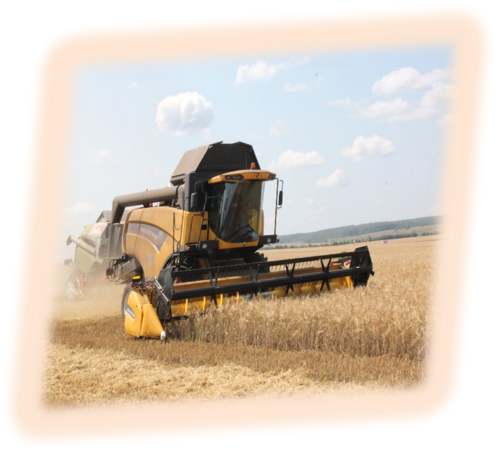 № п/пПоказатель (индикатор), наименованиеЕд. изм.ПланПланПлан№ п/пПоказатель (индикатор), наименованиеЕд. изм.2023г. план2023 г. факт%                     к плану         2023 г.1Индекс производства продукции сельского хозяйства в хозяйствах всех категорий (в сопоставимых ценах) к предыдущему году*Процентов113,6113,6100,02Индекс производства продукции растениеводства   в хозяйствах всех категорий  (в сопоставимых ценах) к предыдущему году*Процентов124,5124,5100,03Индекс производства продукции животноводства в хозяйствах всех категорий  (в сопоставимых ценах) к предыдущему году*Процентов101,4101,4100,04Индекс производства пищевых продуктов (в сопоставимых ценах) к предыдущему годуПроцентов105,8105,8100,05Индекс физического объема инвестиций в основной капитал сельского хозяйства к предыдущему году*Процентов82,696,6116,96Рентабельность сельскохозяйственных организаций (с учетом субсидий)Процентов1822,6125,67Среднемесячная заработная плата работников сельском хозяйстве*Рублей4054546238114,08Индекс производительности труда к предыдущему году*Процентов101,9118,7116,59Количество высокопроизводительных рабочих местЕдиниц587638108,7Объемы приобретения сельскохозяйственным товаропроизводителям новой сельскохозяйственной техники (по льготной цене) от производителей сельскохозяйственной техники:10ТракторыШтук23150,011Зерноуборочные комбайныШтук2150,012Кормоуборочные комбайныШтук11100,013Вовлечение в оборот выбывших сельскохозяйственных угодий за счет проведения культуртехнических работГектаров4209021,414Сохранение существующего уровня участия муниципальных образований в реализации Государственной программы (наличие в муниципальных образованиях муниципальных программ развития сельского хозяйства и регулирования рынков сырья и продовольствия)Процентов100100100,015Уровень обеспечения сельскохозяйственных организаций квалифицированными специалистамиПроцентов969599,016Количество абитуриентов, направленных для поступления в текущем году на сельскохозяйственные специальности и направления подготовки:»Агрономия», «Зоотехния», «Ветеринария», «Технология производства и переработки сельскохозяйственной продукции», «Агроинженерия», Механизация сельского хозяйства»Человек6350,017Доля молодых специалистов, в общей численности квалифицированных специалистов сельскохозяйственных организацийПроцентов111090,918Количество молодых специалистов, заключившх в текущем году договора о предоставлении молодому специалисту пособия и подъемных в соответствии с Постановлением Правительства Республики Мордовия от 22 июня 2015 г. № 381Человек100,019Валовой сбор зерновых и зернобобовых культур в хозяйствах всех категорийТонн5900083991142,420Валовой сбор сахарной свеклы в хозяйствах всех категорийТонн973213636140,121Размер посевных площадей, занятых зерновыми, зернобобовыми, масличными и кормовыми сельскохозяйственными культурами Гектаров2581725817100,022Производство кормовт. к. ед.14255,814255,8100,023Производство скота и птицы на убой в хозяйствах всех категорий (в живом весе)Тонн78307853,6100,324Производство молока в хозяйствах всех категорий Тонн2030019997,798,525Поголовье коров в хозяйствах всех категорийГолов2288211692,526Продуктивность коров в сельскохозяйственных организациях, крестьянских (фермерских) хозяйствах, включая индивидуальных предпринимателейКилограмм987010040101,727Приплод телятГолов23742410101,528Получено поросятГолов442004328997,929Ввод нетелей на 100 коров в сельскохозяйственных организацияхГолов3233103,130Поголовье крупного рогатого скота специализированных мясных пород и помесного скота, полученного от скрещивания со специализированными мясными породами, в сельскохозяйственных организациях, крестьянских (фермерских) хозяйствах, включая индивидуальных предпринимателейГолов74673498,431Поголовье крупного рогатого скота в хозяйствах всех категорийГолов5953568395,532в том числе: в сельскохозяйственных организациях, крестьянских (фермерских) хозяйствах, включая индивидуальных предпринимателейГолов5774551195,433Поголовье свиней в хозяйствах всех категорийГолов2001020103100,534в том числе: в сельскохозяйственных организациях, крестьянских (фермерских) хозяйствах, включая индивидуальных предпринимателейГолов199501992199,935Поголовье птицы в хозяйствах всех категорийТыс. голов63,64963,649100,036Численность товарного поголовья коров специализированных мясных пород в сельскохозяйственных организациях, крестьянских (фермерских) хозяйствах, включая индивидуальных предпринимателейГолов19916582,937Племенное условное маточное поголовье сельскохозяйственных животныхУсловных голов934934100,038Доля площади, засеваемой элитными семенами, в общей площади посевовПроцентов6,16,1100,0  39Доля застрахованной посевной (посадочной) площади в общей посевной (посадочной) площадиПроцентов53,144,684,040Доля застрахованного поголовья сельскохозяйственных животных в общем поголовье сельскохозяйственных животныхПроцентов73,673,6100,041Количество новых постоянных рабочих мест, созданных в крестьянских (фермерских) хозяйствах, осуществивших проекты создания и развития своих хозяйств с помощью государственной поддержкиЕдиниц2150,042Прирост объема сельскохозяйственной продукции, произведенной крестьянскими (фермерскими) хозяйствами, получившими государственную поддержку (по отношению к предыдущему году)Процентов10,010,0100,043Количество новых постоянных рабочих мест, созданных в сельскохозяйственных потребительских кооперативах, получивших государственную поддержкуЕдиниц3133,344Создание новых сельскохозяйственных потребительских кооперативовЕдиниц11100,045Доля действующих сельскохозяйственных потребительских кооперативов из числа зарегистрированных на территории муниципального районаПроцентов100100,0  100,046Прирост объема сельскохозяйственной продукции, реализованной сельскохозяйственными потребительскими кооперативами, получившими государственную поддержку (по отношению к предыдущему году)Процентов1010100,047Производство масла подсолнечного нерафинированного и его фракцийТонн    80076095,048Производство муки из зерновых культур, овощных и других растительных культур, смеси из нихТонн32030093,849Производство крупыТонн16012075,050Производство масла сливочногоТонн6464100,051Производство сыров и сырных продуктовТонн12,513104,012. Муниципальная программа по усилению борьбы с преступностью, противодействию терроризму, экстремизму и профилактике правонарушений на 2020-2025 годы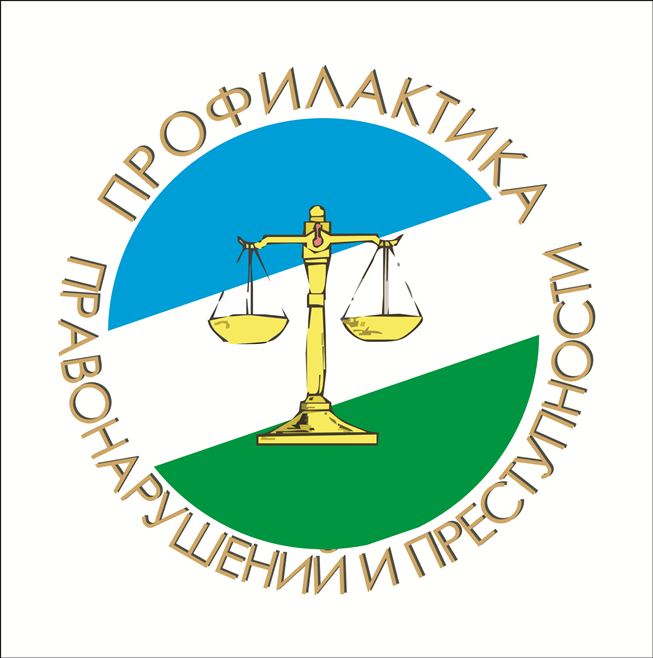  № п/пНаименование целевого индикатора и показателя эффективности реализации ПодпрограммыЕд. изм.202320232023 № п/пНаименование целевого индикатора и показателя эффективности реализации ПодпрограммыЕд. изм.планфакт% вып.123451.Количество муниципальных служащих и лиц, замещающих муниципальные должности на постоянной основе, направленных на профессиональную переподготовку и повышение квалификациичеловек1227225,02.Количество муниципальных служащих и лиц, замещающих муниципальные должности  на постоянной основе принявших участие в семинарах, тренингах и других формах краткосрочного профессионального обучения–"–13430,83.Доля  муниципальных служащих в возрасте до 30 лет, имеющих стаж муниципальной службы более 3 лет–"–10310,04.Доля вакантных должностей муниципальной службы, замещаемых на конкурсной (не менее)–"–10005.Доля вакантных должностей муниципальной службы, замещаемых на основе назначения из кадрового резерва на муниципальной службе (не менее)%10006.Динамика (снижение) нарушений на муниципальной службе в том числе коррупционной направленности %10007.Доля граждан которые удовлетворены деятельностью органов местного самоуправления ( не менее)%3750 135,18Доля граждан которые удовлетворены качеством муниципальных услуг(не менее)%6065108,39Количество лиц, замещавших должности муниципальной службы в администрации Кочкуровского муниципального района, получающих пенсию за выслугу летчеловек2226118РЕЗУЛЬТАТЫ ОЦЕНКИ ЭФФЕКТИВНОСТИ           реализации муниципальных программ Кочкуровского муниципального района за 2023 годРЕЗУЛЬТАТЫ ОЦЕНКИ ЭФФЕКТИВНОСТИ           реализации муниципальных программ Кочкуровского муниципального района за 2023 годРЕЗУЛЬТАТЫ ОЦЕНКИ ЭФФЕКТИВНОСТИ           реализации муниципальных программ Кочкуровского муниципального района за 2023 годРЕЗУЛЬТАТЫ ОЦЕНКИ ЭФФЕКТИВНОСТИ           реализации муниципальных программ Кочкуровского муниципального района за 2023 год№ п/пНаименованиемуниципальной программыУровень эффектив-ности реализации программы, %Результатоценки(заключениеоб эффективности)Результатоценки(заключениеоб эффективности)1Муниципальная программа «Повышение эффективности управления муниципальными финансами в Кочкуровском муниципальном районе»107,3ЭффективнаяЭффективная2Муниципальная программа «Развитие субъектов малого и среднего предпринимательства в Кочкуровском муниципальном районе на 2020-2025 годы»  89,4ЭффективнаяЭффективная3Муниципальная программа «Жилище» Кочкуровского муниципального района  на 2020-2025 годы»100,0ЭффективнаяЭффективная4.Муниципальная программа «Развитие  культуры и туризма  Кочкуровского  муниципального района Республики Мордовия на 2020-2025 годы»112,9ВысокоэффективнаяВысокоэффективная5.Муниципальная программа «Гармонизация межнациональных и межконфессиональных отношений в Кочкуровском муниципальном районе на 2020-2025 годы»107,6ВысокоэффективнаяВысокоэффективная6Муниципальная программа «Экономическое развитие Кочкуровского муниципального района Республики Мордовия до 2026 года»97,1ЭффективнаяЭффективная7Муниципальная  программа «Противодействие коррупции в органах местного самоуправления Кочкуровского муниципального района на 2020-2027 годы»84,7ЭффективнаяЭффективная8Муниципальная программа «Развитие сельского хозяйства и регулирования  рынков сельскохозяйственной продукции, сырья  и продовольствия в Кочкуровском муниципальном районе Республики Мордовия до 2027 года»236,9ВысокоэффективнаяВысокоэффективная9Муниципальная программа Кочкуровского муниципального района Республики Мордовия "Комплексное развитие сельских территорий"100,0ЭффективнаяЭффективная10Муниципальная программа «Развитие автомобильных дорог Кочкуровского муниципального района Республики Мордовия на 2020-2025 годы»100,0ЭффективнаяЭффективная11Муниципальная программа «Реализация молодежной политики и патриотического воспитания в Кочкуровском муниципальном районе на 2020-2025 годы»100,0ЭффективнаяЭффективная12Муниципальная программа по усилению борьбы с преступностью, противодействию терроризму, экстремизму и профилактике правонарушений на 2020-2025 годы59,4Удовлетворительный уровень эффективностиУдовлетворительный уровень эффективности13Муниципальная программа «Развитие образования в Кочкуровском муниципальном районе на 2020-2025 годы»92,5ЭффективнаяЭффективная14Муниципальная программа  «Управление муниципальным имуществом и земельными ресурсами Кочкуровского муниципального района на период до 2026 года»133,5ВысокоэффективнаяВысокоэффективная15Муниципальная программа «Повышение эффективности муниципального управления Кочкуровского муниципального района  на 2020-2027 годы»94,0ЭффективнаяЭффективная16Муниципальная программа по улучшению демографической ситуации в Кочкуровском муниципальном районе на 2020-2025 годы»96,6ЭффективнаяЭффективная17Муниципальная  программа Кочкуровского муниципального района "Охрана окружающей среды и повышение экологической безопасности на 2019-2025 годы"100,0ЭффективнаяЭффективная18Муниципальная программа «Развитие  жилищно-коммунальной сферы и повышение качества предоставляемых услуг в Кочкуровском муниципальном районе Республики Мордовия на 2020-2025 годы»100,0 Эффективная Эффективная19Муниципальная программа Кочкуровского муниципального района «Защита населения и территорий от чрезвычайных ситуаций, обеспечение пожарной безопасности и безопасности людей на водных объектах на 2021-2025гг.»57,2Удовлетворительный уровень эффективностиУдовлетворительный уровень эффективности20Муниципальная программа "Доступная среда в Кочкуровском муниципальном районе на 2020 - 2025 годы"88,0ЭффективнаяЭффективная21Муниципальная программа «Энергосбережение и повышение энергетической эффективности в Кочкуровском муниципальном районе Республики Мордовия  на 2022-2026 годы»---